Приложение к постановлению администрации муниципального района «Койгородский»                                                                                                       от 31 марта 2022г. № 52/03МЕСТНЫЕ НОРМАТИВЫ ГРАДОСТРОИТЕЛЬНОГО ПРОЕКТИРОВАНИЯ МУНИЦИПАЛЬНОГО ОБРАЗОВАНИЯ МУНИЦИПАЛЬНОГО РАЙОНА «КОЙГОРОДСКИЙ» РЕСПУБЛИКИ КОМИСОДЕРЖАНИЕОБЩИЕ ПОЛОЖЕНИЯ…………………………………………………………………………...…………..4СОСТАВ НОРМАТИВОВ И ПОРЯДОК ИХ УТВЕРЖДЕНИЯ……………………………………………5НОРМАТИВНЫЕ ССЫЛКИ………………………………………………………………………………….6ТЕРМИНЫ И ОПРЕДЕЛЕНИЯ……………………………………………………………………………….6	ЧАСТЬ I	7ОСНОВНЫЕ РАСЧЕТНЫЕ ПОКАЗАТЕЛИ	71. РАСЧЕТНЫЕ ПОКАЗАТЕЛИ, УСТАНАВЛИВАЕМЫЕ ДЛЯ ОБЪЕКТОВ МЕСТНОГО ЗНАЧЕНИЯ В ОБЛАСТИ ЖИЛИЩНОГО СТРОИТЕЛЬСТВА	72. РАСЧЕТНЫЕ ПОКАЗАТЕЛИ, УСТАНАВЛИВАЕМЫЕ ДЛЯ ОБЪЕКТОВ МЕСТНОГО ЗНАЧЕНИЯ В ОБЛАСТИ ОБРАЗОВАНИЯ (справочные)	93. РАСЧЕТНЫЕ ПОКАЗАТЕЛИ, УСТАНАВЛИВАЕМЫЕ ДЛЯ ОБЪЕКТОВ МЕСТНОГО ЗНАЧЕНИЯ В ОБЛАСТИ ЗДРАВООХРАНЕНИЯ (справочные)	114. РАСЧЕТНЫЕ ПОКАЗАТЕЛИ, УСТАНАВЛИВАЕМЫЕ ДЛЯ ОБЪЕКТОВ МЕСТНОГО ЗНАЧЕНИЯ В ОБЛАСТИ ФИЗИЧЕСКОЙ КУЛЬТУРЫ И МАССОВОГО СПОРТА	125. РАСЧЕТНЫЕ ПОКАЗАТЕЛИ, УСТАНАВЛИВАЕМЫЕ ДЛЯ ОБЪЕКТОВ МЕСТНОГО ЗНАЧЕНИЯ В ОБЛАСТИ КУЛЬТУРЫ И СОЦИАЛЬНОГО ОБЕСПЕЧЕНИЯ	126. РАСЧЕТНЫЕ ПОКАЗАТЕЛИ, УСТАНАВЛИВАЕМЫЕ ДЛЯ ОБЪЕКТОВ МЕСТНОГО ЗНАЧЕНИЯ В ОБЛАСТИ РЕКРЕАЦИИ	157. РАСЧЕТНЫЕ ПОКАЗАТЕЛИ, УСТАНАВЛИВАЕМЫЕ ДЛЯ ОБЪЕКТОВ МЕСТНОГО ЗНАЧЕНИЯ В ОБЛАСТИ ЭНЕРГЕТИКИ И ИНЖЕНЕРНОЙ ИНФРАСТРУКТУРЫ	188. РАСЧЕТНЫЕ ПОКАЗАТЕЛИ, УСТАНАВЛИВАЕМЫЕ ДЛЯ ОБЪЕКТОВ МЕСТНОГО ЗНАЧЕНИЯ  В ОБЛАСТИ АВТОМОБИЛЬНЫХ ДОРОГ МЕСТНОГО ЗНАЧЕНИЯ	229. РАСЧЕТНЫЕ ПОКАЗАТЕЛИ, УСТАНАВЛИВАЕМЫЕ ДЛЯ ОБЪЕКТОВ МЕСТНОГО ЗНАЧЕНИЯ ИМЕЮЩИХ ПРОМЫШЛЕННОЕ И КОММУНАЛЬНО-СКЛАДСКОЕ НАЗНАЧЕНИЕ, СЕЛЬСКОГО ХОЗЯЙСТВА	2610. РАСЧЕТНЫЕ ПОКАЗАТЕЛИ, УСТАНАВЛИВАЕМЫЕ ДЛЯ ОБЪЕКТОВ МЕСТНОГО ЗНАЧЕНИЯ В ОБЛАСТИ ПРЕДУПРЕЖДЕНИЯ ЧРЕЗВЫЧАЙНЫХ СИТУАЦИЙ, СТИХИЙНЫХ БЕДСТВИЙ, ЭПИДЕМИЙ И ЛИКВИДАЦИИ ИХ ПОСЛЕДСТВИЙ* (справочное)	2911. РАСЧЕТНЫЕ ПОКАЗАТЕЛИ, УСТАНАВЛИВАЕМЫЕ ДЛЯ ОБЪЕКТОВ МЕСТНОГО ЗНАЧЕНИЯ В ОБЛАСТИ УТИЛИЗАЦИИ И ПЕРЕРАБОТКИ БЫТОВЫХ И ПРОМЫШЛЕННЫХ  ОТХОДОВ	3212. РАСЧЕТНЫЕ ПОКАЗАТЕЛИ, УСТАНАВЛИВАЕМЫЕ ДЛЯ ОБЪЕКТОВ МЕСТНОГО ЗНАЧЕНИЯ В ОБЛАСТИ ЗАХОРОНЕНИЙ	3313. РАСЧЕТНЫЕ ПОКАЗАТЕЛИ, УСТАНАВЛИВАЕМЫЕ ДЛЯ ОБЪЕКТОВ МЕСТНОГО ЗНАЧЕНИЯ В ИНЫХ ОБЛАСТЯХ	33ЧАСТЬ II	361 Анализ административно- территориального устройства, природно-климатических и социально-экономических условий развития МО МР «Койгородский» Республики Коми	361.1 Экономико-географическое положение	361.2 Климат	361.3 Водные ресурсы	381.4 Лесные ресурсы	381.5 Инженерно-строительные условия и минерально-сырьевые ресурсы	391.6 Система расселения и трудовые ресурсы	391.7 Экономическое  развитие	401.8 Жилищный фонд	411.9 Культурно - бытовое обслуживание населения	411.10 Транспортное обеспечение	431.11  Инженерное обеспечение	432. Обоснование расчетных показателей, содержащихся в основной части нормативов градостроительного проектирования	45ЧАСТЬ III	48ПРАВИЛА И ОБЛАСТЬ ПРИМЕНЕНИЯ РАСЧЕТНЫХ ПОКАЗАТЕЛЕЙ, СОДЕРЖАЩИХСЯ В ОСНОВНОЙ ЧАСТИ МЕСТНЫХ НОРМАТИВОВ ГРАДОСТРОИТЕЛЬНОГО ПРОЕКТИРОВАНИЯ	48Приложение А	49НОРМАТИВНЫЕ ССЫЛКИ	49Приложение Б	58ТЕРМИНЫ И ОПРЕДЕЛЕНИЯ	58Приложение В	61 НОРМЫ РАСЧЕТА СТОЯНОК ДЛЯ ВРЕМЕННОГО ХРАНЕНИЯ ЛЕГКОВЫХ АВТОМОБИЛЕЙ ОБЩЕСТВЕННЫХ ОБЪЕКТОВ И ОБЪЕКТОВ  ОБСЛУЖИВАНИЯ….…61 ОБЩИЕ ПОЛОЖЕНИЯ1. Местные нормативы градостроительного проектирования муниципального образования муниципального района «Койгородский» Республики Коми (далее – нормативы градостроительного проектирования) разработаны на основании Градостроительного Кодекса Российской Федерации, в соответствии с законодательством Российской Федерации. 2. Настоящие нормативы градостроительного проектирования распространяются на территорию муниципального образования муниципального района «Койгородский» Республики Коми (далее – МО МР «Койгородский») в пределах его границ в части разработки схемы территориального планирования, генеральных планов сельских поселений, входящих в состав района, документации по планировке территории, правил землепользования и застройки.3. Настоящие нормативы разработаны для обеспечения градостроительной деятельности на территории МО МР «Койгородский» с учетом особенностей  застройки, климатических условий, с целью:обеспечения благоприятных условий жизнедеятельности населения (включая людей с инвалидностью) при реализации решений, содержащихся в документах градостроительного зонирования, планировки территорий,архитектурно-строительного проектирования,определения новых требований и расчетных показателей минимально допустимого уровня обеспеченности объектами местного значения, объектами благоустройства территории, иными объектами местного значения населения (включая людей с инвалидностью) определения  расчетных показателей максимально допустимого уровня территориальной доступности таких объектов для населения (включая людей с инвалидностью).4. Местные нормативы градостроительного проектирования МО МР «Койгородский» содержат расчетные показатели предельные значения расчетных показателей минимально допустимого уровня обеспеченности объектами местного значения населения муниципального района и предельные значения расчетных показателей максимально допустимого уровня территориальной доступности таких объектов.5. Нормативы градостроительного проектирования включают в себя:Основную часть - содержит расчетные показатели минимально допустимого уровня обеспеченности населения объектами местного значения, а также расчетные показатели максимально допустимого уровня территориальной доступности таких объектов для населения (включая людей с инвалидностью) (далее – расчетные показатели);Материалы по обоснованию расчетных показателей, содержащихся в основной части нормативов градостроительного проектирования.Правила и область применения расчетных показателей, содержащихся в основной частиСОСТАВ НОРМАТИВОВ И ПОРЯДОК ИХ УТВЕРЖДЕНИЯ1. Нормативы градостроительного проектирования - совокупность установленных в целях обеспечения благоприятных условий жизнедеятельности человека, расчетных показателей минимально допустимого уровня обеспеченности объектами (социального  назначения - детскими дошкольными учреждениями и общеобразовательными школами, объектами транспортной инфраструктуры, благоустройства и озеленения территории), и расчетных показателей максимально допустимого уровня территориальной доступности таких объектов для населения района.2. В состав местных нормативов градостроительного проектирования территории МО МР «Койгородский» включаются:расчетные показатели, устанавливаемые для объектов местного значения в области жилищного строительства;расчетные показатели, устанавливаемые для объектов местного значения в области образования;расчетные показатели, устанавливаемые для объектов местного значения в области здравоохранения;расчетные показатели, устанавливаемые для объектов местного значения в области физической культуры и спорта;расчетные показатели, устанавливаемые для объектов местного значения в области культуры и социального обеспечения;расчетные показатели, устанавливаемые для объектов местного значения в области рекреации;расчетные показатели, устанавливаемые для объектов местного значения в области энергетики и инженерной инфраструктуры;расчетные показатели, устанавливаемые для объектов местного значения в области автомобильных дорог местного значения;расчетные показатели, устанавливаемые для объектов местного значения, имеющих промышленное и коммунально-складское назначение;расчетные показатели, устанавливаемые для объектов местного значения в области сельского хозяйства;расчетные показатели, устанавливаемые для объектов местного значения в области предупреждения чрезвычайных ситуаций, стихийных бедствий, эпидемий и ликвидации их последствий;расчетные показатели, устанавливаемые для объектов местного значения в области утилизации и переработки бытовых и промышленных отходов;расчетные показатели, устанавливаемые для объектов местного значения в области захоронений;иные расчетные показатели, необходимые для подготовки документов территориального планирования, документации по планировке территорий - Область  обеспечения  благоприятных условий жизнедеятельности населения, категории маломобильных, инвалидов и пожилых людей3. Проект местных нормативов  градостроительного проектирования утверждается постановлением администрации МР «Койгородский».4. Постановление об утверждении нормативов градостроительного проектирования подлежит опубликованию в порядке, установленном для официального опубликования муниципальных правовых актов и на официальном Интернет-портале администрации МР «Койгородский».НОРМАТИВНЫЕ ССЫЛКИВ настоящих местных нормативах  градостроительного проектирования использованы ссылки на нормативные, правовые, нормативно-технические документы и стандарты Российской Федерации, которые включены в перечень законодательных и нормативных документов, приведенный в справочном приложении А.При пользовании настоящим сводом правил, целесообразно проверить действие ссылочных стандартов и классификаторов в информационной системе общего пользования - на официальном сайте национального органа Российской Федерации по стандартизации в сети Интернет или по ежегодно издаваемому информационному указателю «Национальные стандарты», который опубликован по состоянию на 1 января текущего года, и по соответствующим ежемесячно издаваемым информационным указателям, опубликованным в текущем году. Если ссылочный документ заменен (изменен), то при пользовании настоящим сводом правил следует руководствоваться замененным (измененным) документом. Если ссылочный материал отменен без замены, то положение, в котором дана ссылка на него, применяется в части, не затрагивающей эту ссылку.ТЕРМИНЫ И ОПРЕДЕЛЕНИЯВ настоящих нормативах применены следующие термины: приложение Б.ЧАСТЬ I ОСНОВНЫЕ РАСЧЕТНЫЕ ПОКАЗАТЕЛИРасчетные показатели минимально допустимого уровня обеспеченности объектами местного значения и расчетные показатели максимально допустимого уровня территориальной доступности таких объектов для населения МО МР «Койгородский» Республики Коми.    Расчетные показатели, устанавливаемые для объектов местного значения в области жилищного строительства1.1 Показатели минимального уровня жилищной обеспеченности (метров квадратных на 1 человека)Показатели жилищной обеспеченности принимаются в соответствии с таблицей 1.Таблица 11.2 Показатель максимального уровня территориальной доступности объектов местного значения в области жилищной обеспеченностиНе устанавливается.1.3 Максимальная высота  и этажность проектируемых жилых зданий  установить  с учетом технических параметров имеющихся в местном гарнизоне пожарной охраны пожарной техники, предназначенной для обеспечения спасательных работ и действий по тушению пожаров.1.4  Удельные размеры площадок различного функционального назначения, размещаемых на межмагистральной территории (в кварталах) многоквартирной застройки, следует принимать по таблице 2.Таблица 21.5 Требования к размерам земельных участков и параметрам разрешенного строительства, реконструкции объектов капитального строительства в зоне жилой застройки усадебного типа.При размещении и планировочной организации территории малоэтажного жилищного строительства должны соблюдаться требования по:охране окружающей среды;защите территории от шума и выхлопных газов транспортных магистралей, электрических и электромагнитных излучений, от выделяемого из земли радона.Инсоляция территорий и помещений малоэтажной застройки должна обеспечивать непрерывную 3-часовую продолжительность в весенне-летний период или суммарную 3,5-часовую продолжительность.В смешанной застройке или при размещении малоэтажной застройки в сложных градостроительных условиях допускается сокращение нормируемой инсоляции до 2,5 ч.Требуемая нормативная продолжительность инсоляции должна быть обоснована расчетом лицензированной организацией на стадии проекта застройки и рабочего проекта.Мусороудаление территорий малоэтажной жилой застройки, как правило, следует проводить путем вывозки бытового мусора от площадок с контейнерами, расстояние от которых до границ участков жилых домов, детских учреждений, озелененных площадок следует устанавливать не менее 50, но не более 100 м.Для обеспечения пожаротушения отдельных зданий на территориях малоэтажного жилищного строительства следует предусматривать гидранты.Минимальные противопожарные расстояния между зданиями (а также между крайними строениями и группами строений на приквартирных участках) принимать по табл. 17 п.4 ст.1.10 настоящих Нормативов.Одноквартирный жилой дом должен отстоять от красной линии улиц не менее чем на , от красной линии проездов — не менее чем на .До границы приквартирного участка расстояния по санитарно-бытовым условиям должны быть не менее: от одноквартирного жилого дома —  с учетом требований п. 4.1.5 СП 30-102-99; от построек для содержания скота и птицы — ; от других построек (бани, гаража и др.) — ; от стволов высокорослых деревьев — ; среднерослых — ; от кустарника — .Постройки для содержания скота и птицы допускается пристраивать к жилым домам при изоляции их от жилых комнат не менее чем тремя подсобными помещениями; при этом помещения для скота и птицы должны иметь изолированный наружный вход, расположенный не ближе  от входа в дом.Вспомогательные строения, за исключением гаражей, размещать со стороны улицы не допускается.Расстояние от окон жилых комнат до стен соседнего дома, расположенных на соседних земельных участках, должно быть не менее .Расстояние от окон жилого здания до хозяйственных построек, расположенных на соседнем участке – не менее .При отсутствии централизованной канализации расстояние от туалета до стен соседнего дома необходимо принимать не менее 12 м.При устройстве гаражей (в том числе пристроенных) в цокольном, подвальном этажах одно-двухэтажных усадебных, одноквартирных и блокированных домов (в усадебных, одно-двухквартирных домах и в первом этаже) допускается их проектирование без соблюдения нормативов на проектирование предприятий по обслуживанию автомобилей.2. Расчетные показатели, устанавливаемые для объектов местного значения в области образования2.1 Дошкольное образование При проектировании объектов дошкольного образования необходимо руководствоваться расчетными показателями таблицы 3.Таблица 3Примечания:а) (*)объектами дошкольного образования должны быть обеспеченны 100% численности детей дошкольного возраста, не менее одной дошкольной образовательной организации на 62 воспитанника.  б) (**)возможна подвозка автобусами специального назначения «дошкольные» – не более 30 минут в одну сторону.2.2 Школьное образование При проектировании объектов общего образования необходимо руководствоваться расчетными показателями таблицы 4.Таблица 4Примечания:а) (*) но не менее одной дневной общеобразовательной школы в сельской местности - на 201 человек.б) (**) для общеобразовательных организаций при малоэтажной застройке транспортная доступность – подвозка автобусами специального назначения «школьные» – не более 30 минут в одну сторону.в) (***) Число мест на программах дополнительного образования, реализуемых на базе образовательных организаций (за исключением общеобразовательных организаций), реализующих программы дополнительного образования в расчете на  100 обучающихся в общеобразовательных организациях -10. Организации дополнительного образования размещаются в населенных пунктах с числом жителей более 3 тыс. человек3. Расчетные показатели, устанавливаемые для объектов местного значения в области здравоохраненияПри проектировании объектов здравоохранения необходимо руководствоваться расчетными показателями таблицы 5. Таблица 5Примечание а.(*): при невозможности соблюсти предельный норматив по расстоянию (6 км) ввиду малочисленности населения предусматривается выездное обслуживание населения и обучение населения правилам оказания первой (доврачебной) помощиб.(**) 1 объект на 500 - 1200 человек, проживающих компактно или в радиусе до 15 км от предполагаемого места размещения объекта удаленно (более 1 часа транспортной доступности) от медицинских организаций. Фельдшерско-акушерские пункты не размещаются ближе 2 км от других медицинских организаций. При удалении населенного пункта (группы населенных пунктов) с числом жителей от 300 до 700 человек от ближайшей медицинской организации (в том числе фельдшерско-акушерского пункта) на расстояние свыше 4 км возможно размещение фельдшерско-акушерского пункта. При удалении населенного пункта (группы населенных пунктов) с числом жителей менее 300 человек от ближайшей медицинской организации (в том числе фельдшерско-акушерского пункта) на расстояние свыше 6 км возможно размещение фельдшерского здравпунктаНормы расчета стоянок для временного хранения легковых автомобилей см. Приложение В.Расчетные показатели, устанавливаемые для объектов местного значения в области физической культуры и спортаПри проектировании объектов, относящихся к областям физической культуры и массового спорта необходимо руководствоваться расчетными показателями таблицы 6. Таблица 6Примечания:а) физкультурно-спортивные сооружения сети общего пользования следует, как правило, объединять со спортивными объектами образовательных школ и других учебных заведений, учреждений отдыха и культуры с возможным сокращением территории. Нормы расчета стоянок для временного хранения легковых автомобилей см. Приложение В.5. Расчетные показатели, устанавливаемые для объектов местного значения в области культуры и социального обеспечения5.1 Объекты культурыПроектирование объектов культуры осуществляется с учетом таблицы 7. Таблица 7Примечаниеа) (*)Допускается совместное размещение с районная библиотека для детей и юношества.б)(**) В сельских поселениях с количеством жителей до 3 тыс.чел. - 1 объект, расположенный в административном центре сельского поселения. В сельских поселениях с количеством жителей более 3 тыс.чел. - 1 объект на 3 тыс. человек.Нормы расчета стоянок для временного хранения легковых автомобилей см. Приложение В.5.2 Объекты общественного питания, торговли и бытового обслуживанияПроектирование объектов общественного питания, торговли и бытового обслуживания осуществляется с учетом таблицы 8.Таблица 8Примечание (*). Общественные туалеты, в т.ч. переносные и временные, следует размещать в центральных зонах населенных пунктов, в жилых кварталах, в местах устройства праздников, ярмарок, при летних кафе и т.п.Нормы расчета стоянок для временного хранения легковых автомобилей см. Приложение В.6. Расчетные показатели, устанавливаемые для объектов местного значения в области рекреацииПри проектировании объектов отдыха необходимо руководствоваться расчетными показателями таблицы 9.Таблица 9Примечания:а) Объекты, планируемые к размещению на территории ООПТ в расчет не включеныб) (*) зоны отдыха формируемые на базе озелененных территорий общего пользования, природных и искусственных водоемов.в) (**)Общий уровень обеспеченности различными видами средств коллективного размещения в муниципальном образовании должен быть не менее 6 мест на 1 тыс. жителей.в) при выделении территорий для рекреационной деятельности необходимо учитывать допустимые нагрузки на природный комплекс с учетом типа ландшафта, его состояния.Размеры территории зон отдыха следует принимать из расчета не менее 500 -  на 1 посетителя, в том числе интенсивно используемая ее часть для активных видов отдыха должна составлять не менее  на одного посетителя. Площадь отдельных участков зоны массового кратковременного отдыха следует принимать не менее .Зоны отдыха следует размещать на расстоянии от автомобильных дорог общей сети не менее Нормы расчета стоянок для временного хранения легковых автомобилей см. Приложение В. Часть III.7. Расчетные показатели, устанавливаемые для объектов местного значения в области энергетики и инженерной инфраструктуры 7.1 Расчетные показатели объектов, относящихся к области электроснабженияПроектирование сельских электрических сетей распространяется на вновь сооружаемые и реконструируемые электрические сети сельского поселения, в том числе на электрические сети к отдельным объектам, находящимся на территории сельского поселения, независимо от их ведомственной принадлежности согласно таблице 10.Таблица 10Примечания:а) Приведенный укрупненный показатель предусматривает электропотребление жилыми  и общественными зданиями, предприятиями коммунально-бытового обслуживания,  наружным освещением, системами водоснабжения, водоотведения и теплоснабжения.б) условия применения стационарных электроплит в жилой застройке принимать в соответствии с СП 54.13330.2011.в) (*) расчёт электрических нагрузок для разных типов застройки следует производить в соответствии с нормами РД 34.20.185-94.7.2 Расчетные показатели объектов, относящихся к области тепло-, газоснабженияПри проектировании газораспределительных систем следует руководствоваться техническими условиями на присоединение объекта газового хозяйства к источникам газораспределения, выдаваемых владельцем газовых сетей, и наличия согласования с организацией - разработчиком схемы газоснабжения объекта.Норма потребления газа определяется по таблице 11.Таблица 11Примечания:а) (*) для определения в целях градостроительного проектирования минимально допустимого уровня обеспеченности объектами, следует использовать норму минимальной обеспеченности населения (территории) соответствующим ресурсом и характеристики планируемых к размещению объектов.б) (**) нормы расхода природного газа следует использовать в целях градостроительного проектирования в качестве укрупнённых показателей расхода (потребления) газа при расчётной теплоте сгорания 34 МДж/м3 (8000 ккал/ м3).в) (***) удельные показатели максимальной тепловой нагрузки, расходы газа для различных потребителей следует принимать по нормам СП 124.13330.2012, СП 42-101-2003.7.3 Расчетные показатели объектов, относящихся к области водоснабженияПри проектировании систем водоснабжения удельное среднесуточное (за год) водопотребление на хозяйственно-питьевые нужды населения должно приниматься в зависимости от мощности источника водоснабжения и качества воды, степени благоустройства, этажности застройки и местных условий.Норма водопотребления определяется по таблице 12.Таблица 127.4 Расчетные показатели объектов, относящихся к области водоотведенияПри проектировании систем водоотведения удельное среднесуточное (за год) водоотведение должно приниматься по таблице 13. Таблица 13Примечания:а) (*) для определения в целях градостроительного проектирования минимально допустимого уровня обеспеченности объектами, следует использовать норму минимальной обеспеченности населения (территории) соответствующим ресурсом и характеристики планируемых к размещению объектов.8. Расчетные показатели, устанавливаемые для объектов местного значения в области автомобильных дорог местного значенияПри проектировании объектов местного значения в области автомобильных дорог местного значения необходимо руководствоваться расчетными показателями таблицы 14.Таблица 14При проектировании объектов местного значения в области автомобильных дорог местного значения необходимо руководствоваться расчетными показателями таблицы 15, 15а.Таблица 15. Расчетные показатели минимально допустимого уровня обеспеченности населения объектамиТаблица 15а. Расчетные показатели максимально допустимого уровня территориальной доступности объектов транспорта.Велосипедные дорожкиВелосипедная дорожка - конструктивно отделенный от проезжей части и тротуара элемент дороги (либо отдельная дорога), предназначенный для движения велосипедистов.В зависимости от показателей, характеризующих текущее состояние и проблемы развития перемещения велосипедистов в поселении, городском округе, учет потребности в велотранспортной инфраструктуре осуществляется в рамках градостроительной деятельности на уровне поселения, городского округа.Организация велосипедных дорожек в соответствии с настоящим пунктом осуществляется в отношении незастроенных территорий, территорий, в отношении которых принято решение о комплексном освоении или застроенных территорий, в отношении которых принято решение об их развитии.В условия реконструкции улично-дорожной сети на территории исторически сложившихся районов допускается организация совмещенных велосипедных и пешеходных дорожек, тротуаров при наличии соответствующих знаков и разметки.Велодорожки должны быть объединены в единую сеть, связывающую жилую застройку с объектами массового посещения. Возле объектов массового посещения необходимо сооружать открытые велосипедные стоянки, оборудованные стойками, боксами или другими устройствами для постановки и хранения велосипедов из расчета перспективного использования велосипедов.Проектирование велосипедных дорожек следует осуществлять в соответствии с «Методическими рекомендациями по разработке и реализации мероприятий по организации дорожного движения. Требования к планированию развития инфраструктуры велосипедного транспорта поселений, городских округов в Российской Федерации». Расчетные параметры велосипедных дорожек приведены в таблице 15 б.Таблица 15 бРасчетные параметры велодорожек* При движении в одном направлении.** При движении в двух направлениях.На магистральных улицах регулируемого движения допускается предусматривать велосипедные дорожки, выделенные разделительными полосами. В зонах массового отдыха населения и на других озелененных территориях следует предусматривать велосипедные дорожки, изолированные от улиц, дорог и пешеходного движения. Велосипедные дорожки могут устраиваться одностороннего и двустороннего движения при наименьшем расстоянии безопасности от края велодорожки, м:- до проезжай части, опор, деревьев 0,75; - до тротуаров 0,5. Примечание - Допускается устраивать велосипедные полосы по краю улиц и дорог местного значения. Ширина полосы должна быть не менее 1,2 м при движении в направлении транспортного потока и не менее 1,5 м при встречном движении. Ширина велосипедной полосы, устраиваемой вдоль тротуара, должна быть не менее 1 м.Велосипедные парковкиВелопарковки устраиваются возле учебных заведений, кинотеатров, магазинов площадью более 200 м2, торговых центров, обзорных площадок, музеев, пересадочных узлов, иных объектов.2.4.6.2. Габаритные размеры велопарковки на 1 велосипед принимаются в размере не менее 1,2 м2 при длине парковочного места не менее 2 м. При устройстве многорядной велопарковки должен быть обеспечен проезд (проход) между рядами шириной не менее 1,5 м.Рекомендуемые значения количества парковочных мест для велосипедов указаны в таблице 15 вТаблица 15 вУличные велопарковки для кратковременного хранения рекомендуется размещать на расстоянии не более 30 м от входа в учреждения, в хорошо освещенных местах с 100 высокой интенсивностью пешеходного движения, в зоне обзора существующих камер видеонаблюдения. Велопарковки не должны препятствовать движению пешеходов и проезду спецтехники. В конструкции велопарковок рекомендуется использовать антивандальные материалы.При проектировании нового жилого дома рекомендуется предусматривать наличие мест постоянного хранения в количестве не менее 0,8 места на каждое домохозяйство (квартиру). В существующих жилых зданиях количество мест определяется текущим спросом. Рекомендуется размещение велосипедов на место постоянного хранения в подвальных помещениях, специально отведенных помещениях в подъездах домов, велосипедных гаражах.Места постоянного хранения рекомендуется устраивать в одном уровне с проезжей частью или тротуаром. Если доступ к ним в одном уровне невозможен, то их обустраивают рампами, пандусами или лифтами. Помещения для хранения велосипедов должны быть защищены от неблагоприятных погодных условий, иметь освещение, закрываться и быть доступными только для их пользователей.Обеспечение безопасности передвижения велосипедистов организовывать в соответствии с Приложение № 3 к методическим рекомендациям по разработке и реализации мероприятий по организации дорожного движения. Требования к планированию развития инфраструктуры велосипедного транспорта поселений, городских округов в Российской Федерации.9. Расчетные показатели, устанавливаемые для объектов сельского хозяйства  и объектов местного значения, имеющих промышленное и коммунально-складское назначениеОбъекты, имеющих промышленное и коммунально-складское значение, объекты сельскохозяйственного  назначения для сельских поселений объединены в  производственную зону.Производственные зоны предназначены для размещения промышленных предприятий, сельскохозяйственных и агропромышленных комплексов, коммунально-складских объектов и обеспечивающих их функционирование объектов инженерной и транспортной инфраструктурыПри размещении производственных зон необходимо обеспечивать их рациональную взаимосвязь с жилыми кварталами при минимальных затратах времени на трудовые передвиженияПроизводственную зону сельского поселения следует располагать по возможности с подветренной стороны по отношению к жилой зоне и ниже по рельефу местности.При организации производственной зоны объекты и сооружения желательно концентрировать на одной площадке с односторонним размещением относительно селитебной зоны.Санитарно-защитные зоны от промышленных и коммунально-складских предприятий  назначаются согласно нормативными показателями таблицы 15.Таблица 15Примечания:а) (*) Для котельных тепловой  мощностью менее 200 Гкал, работающих на твердом, жидком и газообразном топливе, размер санитарно-защитной зоны устанавливается в каждом конкретном случае на основании  рассеивания загрязнений атмосферного воздуха и физического воздействия на атмосферный воздух (шум, вибрация, ЭНП), а также на основании результатов натурных исследований и измерений10. Расчетные показатели, устанавливаемые для объектов местного значения в области предупреждения чрезвычайных ситуаций, стихийных бедствий, эпидемий и ликвидации их последствий10.1 Расчетные показатели минимально допустимого уровня обеспеченности населения объектами регионального значения  приведены в таблице 16.Таблица 16Примечание. Расчетные показатели максимально допустимого уровня территориальной доступности указанных объектов не устанавливаются10.2 Инженерно-технические мероприятия ГО и ЧС должны предусматриваться с учетом категорий объектов по ГО, а также с учетом отнесения территорий к группам по ГО, при разработке следующих градостроительных документов:- территориальных комплексных схем градостроительного планирования развития территории республики и ее частей;- генеральных планов поселений;- проектов черты населенных пунктов;- проектов планировки районов и кварталов жилой зоны, групп общественных зданий и сооружений;- проектов планировки производственных зон и промышленных узлов (районов) и отдельных предприятий, крупных инженерных сооружений;- проектов межевания территорий.10.3 Для обеспечения спасательных работ и действий по тушению пожаров необходимо разрабатывать мероприятия согласно СП 4.13130.2013: 1.Ограничить максимальную высоту и этажность проектируемых зданий е учетом технических параметров имеющейся в местном гарнизоне пожарной охраны пожарной техники, предназначенной для обеспечения спасательных работ и действий по тушению пожаров; 2. При разработке проектов планировки определить места и размеры (характеристику покрытия) мест установки пожарных автолестниц (автоподъемников) с учетом доступа с них в каждую квартиру или помещение; пожарных водоемов, количество и объем которых определяется расчетом согласно п.9 СП 8.13130.2009. Пожарные резервуары или искусственные водоемы надлежит размещать из условия обслуживания ими зданий, находящихся в радиусе:при наличии автонасосов - 200 м;при наличии мотопомп - 100 - 150 м в зависимости от технических возможностей мотопомп.Расстояние от точки забора воды из резервуаров или искусственных водоемов до зданий III, IV и V степеней огнестойкости и до открытых складов горючих материалов должно быть не менее 30 м, до зданий I и II степеней огнестойкости - не менее 10 м.3. При разработке проектов планировки определить места размещения разворотных площадок во внутридворовых территориях, размерами15х15 метров.4. Противопожарные расстояния между жилыми и общественными зданиями, а также между жилыми, общественными зданиями и вспомогательными зданиями и сооружениями производственного, складского и технического назначения (за исключением отдельно оговоренных в разделе 6 СП 4.13130.2013. Системы противопожарной защиты объектов нефтегазовой индустрии, автостоянок грузовых автомобилей, специализированных складов, расходных складов горючего для энергообъектов и т.п.) в зависимости от степени огнестойкости и класса их конструктивной пожарной опасности принимаются в соответствии с таблицей 17.таблица 17Противопожарные расстояния между производственными, складскими, административно-бытовыми зданиями и сооружениями на территориях производственных объектов принимаются в соответствии с разделом 6 СП 4.13130.2013 Системы противопожарной защиты.11. Расчетные показатели, устанавливаемые для объектов местного значения в области утилизации и переработки бытовых и промышленных отходовПри проектировании объектов местного значения в области утилизации и переработки бытовых и промышленных отходов необходимо руководствоваться расчетными показателями таблицы 18.Таблица 18Примечания:а) (*) Уровень территориальной доступности объектов утилизации и переработки бытовых и промышленных отходов устанавливается в соответствии с нормативными размерами санитарно-защитные зоны на основании СанПиН 2.2.1/2.1.1.1200-03 «Санитарно-защитные зоны и санитарная классификация предприятий, сооружений и иных объектов».12. Расчетные показатели, устанавливаемые для объектов местного значения в области захороненийПри проектировании объектов местного значения в области захоронений необходимо руководствоваться расчетными показателями таблицы 19.Таблица 19        13. Иные расчетные показатели, необходимые для подготовки документов территориального планирования, документации по планировке территорий - область  обеспечения  благоприятных условий жизнедеятельности населения, категории маломобильных, инвалидов и пожилых людейОсновополагающий блок документов:СП 59.13330.2016  «Доступность зданий и сооружений для маломобильных групп населения".СП 35-102-2001 "Жилая среда с планировочными элементами, доступными инвалидам";
СП 35-103-2001 "Общественные здания и сооружения, доступные маломобильным посетителям";
СП 35-104-2001 "Здания и помещения с местами труда для инвалидов".Требования и рекомендации документов направлены на создание полноценной архитектурной среды, обеспечивающей необходимый уровень доступности зданий и сооружений для всех категорий (в дальнейшем - МГН) и беспрепятственное пользование ими.Благоприятные условия жизнедеятельности маломобильных групп населения МГН это система:Требования к земельным участкам и путям движения Должны быть предусмотрены условия беспрепятственного, безопасного и удобного передвижения МГН по участку к доступному входу в здание с учетом требований СП 42.13330. Эти пути должны стыковаться с внешними по отношению к участку транспортными и пешеходными коммуникациями, специализированными парковочными местами, остановками общественного транспорта.Транспортные проезды на участке и пешеходные пути к объектам допускается совмещать при соблюдении градостроительных требований к параметрам путей движения.При этом следует делать ограничительную разметку пешеходных путей на проезжей части, которые обеспечат безопасное движение людей и автомобильного транспорта.Ширина пешеходного пути с учетом встречного движения инвалидов на креслах-колясках должна быть не менее 2,0 м. В условиях сложившейся застройки допускается в пределах прямой видимости снижать ширину пути движения до 1,2 м. При этом следует устраивать не более чем через каждые 25 м горизонтальные площадки (карманы) размером не менее 2,01,8 м для обеспечения возможности разъезда инвалидов на креслах-колясках.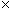 Продольный уклон путей движения, по которому возможен проезд инвалидов на креслах-колясках, не должен превышать 5%, поперечный - 2%.При устройстве съездов с тротуара на транспортный проезд уклон должен быть не более 1:12, а около здания и в затесненных местах допускается увеличивать продольный уклон до 1:10 на протяжении не более 10 м.Бордюрные пандусы на пешеходных переходах должны полностью располагаться в пределах зоны, предназначенной для пешеходов, и не должны выступать на проезжую часть. Перепад высот в местах съезда на проезжую часть не должен превышать 0,015 мВысоту бордюров по краям пешеходных путей на территории рекомендуется принимать не менее 0,05 м.Перепад высот бордюров, бортовых камней вдоль эксплуатируемых газонов и озелененных площадок, примыкающих к путям пешеходного движения, не должны превышать 0,025 м.Покрытие пешеходных дорожек, тротуаров и пандусов должно быть из твердых материалов, ровным, шероховатым, без зазоров, не создающим вибрацию при движении, а также предотвращающим скольжение, т.е. сохраняющим крепкое сцепление подошвы обуви, опор вспомогательных средств хождения и колес кресла-коляски при сырости и снеге.Покрытие из бетонных плит должно иметь толщину швов между плитами не более 0,015 м. Покрытие из рыхлых материалов, в том числе песка и гравия, не допускается.Входы в зданияВ здании должен быть как минимум один вход, доступный для МГН, с поверхности земли и из каждого доступного для МГН подземного или надземного уровня, соединенного с этим зданием Ширина лестничных маршей открытых лестниц должна быть не менее 1,35 м. Для открытых лестниц на перепадах рельефа ширину проступей следует принимать от 0,35 до 0,4 м, высоту подступенка - от 0,12 до 0,15 м. Все ступени лестниц в пределах одного марша должны быть одинаковыми по форме в плане, по размерам ширины проступи и высоты подъема ступеней. Поперечный уклон ступеней должен быть не более 2%.Поверхность ступеней должна иметь антискользящее покрытие и быть шероховатой.Не следует применять на путях движения МГН ступеней с открытыми подступенками.Марш открытой лестницы не должен быть менее трех ступеней и не должен превышать 12 ступеней. Недопустимо применение одиночных ступеней, которые должны заменяться пандусами. Расстояние между поручнями лестницы в чистоте должно быть не менее 1,0 мЛестницы должны дублироваться пандусами или подъемными устройствами.Наружные лестницы и пандусы должны быть оборудованы поручнями. Длина марша пандуса не должна превышать 9,0 м, а уклон не круче 1:20.Ширина между поручнями пандуса должна быть в пределах 0,9-1,0 м.Пандус с расчетной длиной 36,0 м и более или высотой более 3,0 м следует заменять подъемными устройствами.Длина горизонтальной площадки прямого пандуса должна быть не менее 1,5 м. В верхнем и нижнем окончаниях пандуса следует предусмотреть свободную зону размером не менее 1,51,5 м, а в зонах интенсивного использования не менее 2,12,1 м. Свободные зоны должны быть также предусмотрены при каждом изменении направления пандуса.Пандусы должны иметь двухстороннее ограждение с поручнями на высоте 0,9 м (допустимо от 0,85 до 0,92 м) и 0,7 м с учетом технических требований к опорным стационарным устройствам по ГОСТ Р 51261. Расстояние между поручнями должно быть в пределах 0,9-1,0 м. Колесоотбойные устройства высотой 0,1 м следует устанавливать на промежуточных площадках и на съезде.Поверхность пандуса должна быть нескользкой, отчетливо маркированной цветом или текстурой, контрастной относительно прилегающей поверхности.Входная площадка при входах, доступных МГН, должна иметь: навес, водоотвод, а в зависимости от местных климатических условий - подогрев поверхности покрытия. Размеры входной площадки при открывании полотна дверей наружу должны быть не менее 1,4х2,0 м или 1,5х1,85 м. Размеры входной площадки с пандусом не менее 2,2х2,2 м.Поверхности покрытий входных площадок и тамбуров должны быть твердыми, не допускать скольжения при намокании и иметь поперечный уклон в пределах 1-2%.Входные двери должны иметь ширину в свету не менее 1,2 м. Применение дверей на качающихся петлях и дверей вертушек на путях передвижения МГН не допускается.Наружные двери, доступные для МГН, могут иметь пороги. При этом высота каждого элемента порога не должна превышать 0,014 м.Глубина тамбуров и тамбур-шлюзов при прямом движении и одностороннем открывании дверей должна быть не менее 2,3 при ширине не менее 1,50 мАвтостоянки для инвалидов - Разметку места для стоянки автомашины инвалида на кресле-коляске следует предусматривать размером 6,03,6 м, что дает возможность создать безопасную зону сбоку и сзади машины - 1,2 м.Благоустройство территории  и места отдыха- На территории на основных путях движения людей рекомендуется предусматривать не менее чем через 100-150 м места отдыха, доступные для МГН, оборудованные навесами, скамьями, телефонами-автоматами, указателями, светильниками, сигнализацией и т.п.13.2 Количество муниципальных архивов.Расчетные показатели минимально допустимого уровня обеспеченности населения объектами -1 объект на муниципальный район, максимально допустимый уровень территориальной доступности не нормируется.13.3 Площадь земельного участка для размещения отделения связи. Отделения связи для обслуживаемого населения групп:IV - V (до 9 тыс. жителей) - 0,07 га,Сельские отделения связи для обслуживаемого населения групп:V - VI (до 2 тыс. жителей) - 0,3 га,III - IV (2 - 6 тыс. жителей) - 0,4 гаУровень территориальной доступности отделения связи для сельской местности допускается размещение в пределах 30 минут пешеходной или транспортной доступности между отделением связи и населенными пунктами в зоне обслуживания.ЧАСТЬ IIАнализ административно - территориального устройства, природно-климатических и социально-экономических условий развитияМО МР «Койгородский» Республики Коми1. Экономико-географическое положение Муниципальное образование муниципальный район «Койгородский» – административно-территориальная единица Республики Коми расположен в юго-восточной части Республики Коми и занимает площадь 10,415 тыс. км2. Граничит На юге с Кировской областью, на востоке – с Пермским краем, на западе – с Прилузским и Сысольским районами, на севере – с Сыктывдинским и Корткеросским районами.Административный центр района – с. Койгородок находится на расстоянии 188 км. от столицы республики г. Сыктывкара.Численность населения МОМР «Койгородский» составляет на 01.01.2017г. – 7549 человек. Плотность расселения 0,8 человека на 1 кв.км. На территории МР «Койгородский» расположены 9 муниципальных образований: сельское поселение «Койгородок», сельское поселение «Койдин», сельское поселение «Кузьель», сельское поселение «Подзь»,сельское поселение «Кажым», сельское поселение «Ком», сельское поселение «Грива», сельское поселение «Ужга».Всего 22 населенных пункта. Основным видом транспорта в районе является автомобильный. Общая протяженность дорог равна 331 км, половина из них с твердым покрытием. Все населенные пункты района имеют круглогодичную связь с райцентром. Имеется выход на Россию по автомобильной дороге в Кировскую и Пермскую области. По территории района (поселок В - Турунъю) проходит железнодорожная ветка, связывающая Койгородский район с Кировской областью (поселок Лесное).2. КлиматТерритория муниципального района «Койгородский» относится к северной строительно-климатической зоне с наименее суровыми условиями, район I В умеренно-континентального климата, согласно СП 131.13330.2012 «Строительная климатология».  Лето сравнительно короткое, средняя продолжительность безморозного периода 102 дня, зима длинная, холодная, с устойчивым снежным покровом. Средняя годовая температура воздуха составляет 1 ºС. Среднемноголетнее количество годовых осадков , из них жидких – 367, смешанных – 106, твердых – . Скорости ветра 16 – 20 м/с. Основные климатические характеристики муниципального района «Койгородский» представлены в таблице 20. Основные климатические характеристики муниципального района «Койгородский» Таблица 20Примечание: по данным метеостанций Койгородок и ОбъячевоТерритория МО МР «Койгородский» расположена в пределах юго-восточной части северного склона Северных Увалов, рельеф представлен возвышенной полого-холмистой равниной, расчлененной истоками рек Сысола, Летка, Луза. 3. Водные ресурсыПоверхностные водыВся территория района покрыта густой речной сетью, в незначительной степени заболочена. Основным водоприемником и главной водной артерией Койгородского района является р. Сысола, истоки которой, как и ее верхних притоков, заложены в Северных Увалах. Почти весь район является водосборной площадью верхней и средней части р. Сысола, наиболее крупные притоки р. Сысола – реки Кажым, Воктым, Мет, Видзью, Нюльчим, Чуим, Ныдыб, Ком, Ань, Суран. Река Сысола является левосторонним притоком р. Вычегда, в свою очередь являющейся правосторонним притоком главной р. Северная Двина бассейна Белого моря. Река Кобра является притоком 3-го порядка р. Волга бассейна Каспийского моря.По берегам и в долине р. Сысола и ее притоков расположены все населенные пункты района, однако, для питьевого водоснабжения ресурсы поверхностных вод бассейна р. Сысола используются мало. В настоящее время забор воды из р. Сысола на территории МО МР «Койгородский» производится в пст. Кажым, мощность водозаборных сооружений составляет 60 л/с. Поверхностные воды р. Сысола и ее притоков содержат в большом количестве железо, органические компоненты, выносимые из болот, в связи с чем не отвечают нормам.Гидрологический режим рек характеризуется высоким половодьем, летней меженью, прерываемой эпизодическими дождевыми паводками, повышенным осенним стоком и низкой зимней меженью. Сток воды уменьшается к концу зимы по мере истощения запасов подземных вод, минимальным бывает обычно к концу зимнего периода. Подземные водыВ целом обеспеченность населенных пунктов района близко расположенными и неглубоко залегающими (26 – ) ресурсами подземных вод питьевого качества достаточная для удовлетворения, как современных потребностей, так и ближайшей перспективы. Исключение составляет пст. Кажым, где пробуренные в разные годы 5 скважин глубиной  45 –  оказались малодебитными или безводными и были ликвидированы.Комплексная разведка месторождений подземных вод в районе не велась и обработанных данных по их запасам не имеется. За счет работы группового водозабора на неутвержденных запасах подземных вод средне-верхнеюрского горизонта осуществляется водоснабжение районного центра с. Койгородок. Одиночные скважины также эксплуатируют продуктивный средне-верхнеюрский горизонт. 4. Лесные ресурсыПлощадь земель лесного фонда на территории МР «Койгородский» составляет  (по данным Управления федерального агентства кадастра объектов недвижимости по РК).Районная система лесопользования обеспечивает стабильное по объемам и интенсивное использование имеющихся лесных ресурсов. В связи с тем, что большая часть лесопользования осуществляется через договоры аренды, можно говорить об ее устойчивости в среднесрочной перспективе.Дальнейший рост лесопользования ограничивается отсутствием достаточно крупных лесных массивов, привлекательных для лесопользователей и свободных от аренды.Большая часть лесопользования связана с деятельностью хозяйствующих субъектов, зарегистрированных за пределами района. Необходимо отметить сильную зависимость Койгородского района от политики ОАО «Монди СЛПК», который распоряжается основным массивом переданных в аренду лесных ресурсов района.В лесах района преобладает деловая древесина, значительная часть которой относится к категории крупной и средней, что значительно повышает экономическую привлекательность муниципальных лесных ресурсов.В МО МР «Койгородский» высока доля крупной и средней хвойной древесины в эксплуатационном запасе, составляющей около 70 % запаса, что предполагает хорошее качество этих ресурсов: значительный выход пиловочника, а, следовательно, более высокую доходность и экономическую доступность.Одним из факторов, отрицательно влияющих на экономическую доступность лесных ресурсов района, является плотность автомобильных дорог. Основа сети дорог круглогодичного пользования Койгородского района была заложена в советское время. Ее ключевыми элементами стали: республиканская трасса Подзь – Койгородок – Кажым (с твердым покрытием), далее до Н. Турунъю – с грунтовым покрытием; трасса Койгородок – Нючпас, частично в грунтовом исполнении. Кроме этого существует и ряд местных дорог. Все эксплуатируемые лесовозные дороги выходят на эти основные дороги. 5. Инженерно-строительные условия и минерально-сырьевые ресурсыКойгородский район характеризуется относительно низкой степенью изученности территории. Минерально-сырьевой потенциал представлен оцененными запасами и ресурсами горючих сланцев, фосфоритов, торфа, глин кирпичных и керамзитовых, песков строительных и кварцевых, подземных вод. Район перспективен на поиски месторождений нефти и газа. В ходе региональных геолого – съемочных работ выявлены проявления золота и алмазов.Район перспективен на поиски месторождений нефти и газа. Минерально-сырьевой потенциал района включает промышленный район горючих сланцев и фосфоритов, в котором выделяются площади в ранге очень крупных месторождений, а также месторождения железных руд и тугоплавких глин, проявления кварцевых (стекольных, формовочных) песков, минеральных подземных вод, огнеупорных глин, золота россыпного.На территории муниципального района «Койгородский» в настоящее время производится добыча (кроме общераспространенных полезных ископаемых) только пресных подземных вод.6. Система расселения и трудовые ресурсыПланировочная структура территории характеризуется  преобладанием очаговых и линейных форм. Значительная часть сельских поселений имеет низкую степень освоенности территории и невысокий потенциал развития.Особенности размещения хозяйства и населения сформировались под влиянием индустриализированного лесо и сельскохозяйственного освоения. Ограниченность расселения объясняется преобладанием очаговых и линейных форм расселения вдоль рек и основных автодорог.Малонаселенность системы расселения означает преобладание малочисленных населенных пунктов (менее 500 чел.) и говорит о слабом демографическом потенциале сельского расселения. Отсутствие городов на территории района, состоящего из малочисленных сел, поселков и деревень, ограничивает возможность его индустриального развития.Доминирование линейной конфигурации расселения, обусловленной в начале хозяйственного освоения реками, а затем автомобильными или железными дорогами. Численность населения МОМР «Койгородский» составляет на 01.01.2017г. – 7549 человек. Экономически активное население 4450 человек. Плотность расселения 0,8 человека на 1 кв.км. 7. Экономическое  развитиеОснова экономики - заготовка леса, предприятия животноводства при отсутствии крупных предприятий. В то же время субъекты малого и среднего предпринимательства осуществляют деятельность во всех сферах  экономики и занимаются:заготовкой древесины;обработкой древесины и производством изделий из дерева; производством пищевых продуктов;производством, передачей и распределением тепловой энергии;сбором, очисткой и распределением воды.Агропромышленный потенциалКойгородский район не относится к числу основных сельскохозяйственных районов Республики Коми. Сельскохозяйственные организации: ООО «Коймолпром»(вид деятельности- переработка молока), ООО «Койгородок» (виды деятельности: животноводство, растениеводство), 7 действующих крестьянских фермерских хозяйств, личные подсобные хозяйства. Основным производителем молочной продукции является ООО «Коймолпром». За счет собственных средств ООО «Коймолпром» осуществляет техническое перевооружение производства. Организация расширяет ассортимент производимой продукции, используя современные технологии. Производит цельное молоко, сметану, кефир, творог, масло сливочное. Продукция ООО «Койгородок», ООО «Коймолпром» реализуется на территории Койгородского, Сысольского, Сыктывдинского районов и г. Сыктывкара. Данная продукция поставляется на объекты торговли и предприятия бюджетной сферы.В 2016 году завершены работы по реконструкции коровника на 200 голов с молочным блоком с обновлением оборудования в с.Грива. Продолжается реконструкция животноводческой фермы на 200 голов в с.Грива. Также в 2016 г. приобретено оборудование пресс-подборщик и упаковщик рулонов, трактор «Беларусь».Малое и среднее предпринимательствоМалое и среднее предпринимательство является неотъемлемой и важной частью экономического потенциала муниципального района «Койгородский».в 2016 году в МО МР «Койгородский» зарегистрировано 156 субъектов малого предпринимательства: 6 малых, 150 предпринимателей без образования юридического лица. Число микропредприятий осуществляющих деятельность по данным Администрации района на начало 2017 года составило 25 единиц (зарегистрировано 55).  По видам экономической деятельности основную долю из субъектов малого и среднего предпринимательства занимают организации оптовой и розничной торговли, организаций предоставляющие услуги по ремонту автотранспортных средств, бытовых изделий и предметов личного пользования – 34 % и организации транспорта и связи – 25,33%. В сфере сельского, лесного хозяйства и охоты задействовано 15,33% предприятий из общего числа зарегистрированных субъектов малого и среднего предпринимательства. В сфере обрабатывающих производств занято 6,7% организаций. 7,33% -занимают организации предоставляющие услуги прочих коммунальных, социальных и персональных услуг. Оставшиеся 11,34% занимают организации осуществляющие строительную деятельность, гостиницы и рестораны, организации предоставляющие услуги по аренде и операций с недвижимым имуществом, здравоохранение и предоставление социальных услуг.8. Жилищный фондЖилищный фонд Койгородского района составляет 218,4 тыс. м2.  Из общей площади в том числе муниципальный – 52,3 тыс. м2 государственный – 5,4 тыс. м2, частный – 160,7 тыс. м2. Из общей площади – одноэтажный жилой фонд-182,919 тыс. м2.  , жилой фонд двухэтажный -35,485 тыс. . м2 . На одного жителя района приходится 28,93м2 общей площади жилья.Жилищное строительство в районе осуществляется в основном индивидуальными застройщиками. Объем ввода в действие индивидуальных жилых домов в 2016 г. составил  16 индивидуальных жилых домов площадью 1436,6 кв. м. В рамках программы «Переселение из ветхого и аварийного жилья» в 2016 г. начато строительство 19 домов общей площадью 2147,9 кв.м.  9. Культурно - бытовое обслуживание населенияОбразовательные учрежденияВ районе на 01.01.2017 г. функционируют 8 общеобразовательных организаций, с  общим охватом 896  обучающихся, в т.ч.: 3 средние школы, 4 основные школы,  1 начальная школа.  Учащихся во вторую смену нет.Исходя из анализа, в районе во всех школах сохраняется тенденция сокращения количества учащихся, прогнозируемое количество учащихся в 2030 г. составит 550 человек. В связи с небольшим количеством обучающихся в целом по району низким остается уровень наполняемости классов. В 2018 г. планируется строительство школы с дошкольными группами в пст. Кажым на 80 мест (школа) и 35 мест (детский сад).На территории муниципального района «Койгородский» для детей раннего и дошкольного возраста работают 5 дошкольных образовательных организаций и 5 дошкольных групп при основных общеобразовательных школах. Услугами дошкольного образования детей от 1-6 лет охвачено 437 ребенка – 62,8%. Общий охват дошкольным образованием детей в возрасте от 3 до 7 лет составляет 100%. Показатель «Доля детских садов, здания которых требуют капитального ремонта»  составляет 20%.Дополнительное образование можно получить в  МОДО «Центр дополнительного образования», МБОДО «Детско-юношеская спортивная школа», Музыкальной школе, Спорткомплексе, МОДО «Детская школа искусств». Охват учащихся составил 872 человек, что составляет 65,4%.Учреждения образованияВ пст. Койдин функционирует Койгородский филиал ГОУ НПО «Профессиональное училище № 15». Выпускники получали профессию тракториста-машиниста сельскохозяйственного производства, автомеханика, водителя автомобиля категорий «В» и «С». ЗдравоохранениеМедицинское обслуживание жителей МО МР «Койгородский» осуществляет Центральная районная больница, имеющая в своем составе поликлинику и стационар с круглосуточными койками, 12 фельдшерско-акушерских пунктов, 2 врачебные амбулатории (пст. Кажым, пст. Подзь) и ДСУ в пст. Вежъю на 20 коек. Имеется отделение скорой помощи в составе ЦРБ, дневной стационар при поликлинике на 7 мест. Лечебных круглосуточных коек в ЦРБ на 2016 г. – 52, в ДСУ – 20. Мощность ЦРБ – 282,9 посещений в смену, врачебной амбулатории пст. Подзь – 31,8, врачебной амбулатории пст. Кажым – 44,7. Материально-техническая база учреждений здравоохранения находится в неудовлетворительном состоянии. Помимо лечебных учреждений в Койгородском районе функционируют две аптеки: частная и государственная, имеющая в составе два филиала (один расположен в поликлинике ЦРБ, другой в пст. Подзь). Физическая культура и спортЧисленность лиц, систематически занимающихся физической культурой и спортом на территории МО МР «Койгородский» составил 2336 человек (в 2015 году – 2340 человек).   Доля населения, систематически занимающегося физической культурой и спортом, в 2016г. увеличилась и составила 33,07%. В районе функционируют и выполняют физкультурно-оздоровительную работу три организации: спортивный комплекс, лыжно-прокатная база с лыжной трассой 5 км, детско-юношеская спортивная  школа, мини-футбольное поле в с. Койгородок на базе школы площадью ; 13 спортивных залов площадью 2646 м2, 2 открытые площадки площадью 2700 м2. В общеобразовательных учреждениях района физкультурно-оздоровительная работа проводится по программам общеобразовательных школ. В 9 школах функционируют спортивные секции по   11 направлениям. Детско-юношеская спортивная школа является учреждением дополнительного образования детей. Филиалы ДЮСШ открыты на базе Койгородской, Койдинской, Кажымской, Подзьской и Гривенской школы.Культурно-досуговая деятельностьСеть  учреждений культуры на 31.12.2016 г. составляет  33 единицы, в том числе 1 детская школа искусств, 1 музей, 5 видеоустановок, 12 библиотек, 12 филиалов и 2 структурных  подразделения клубного типа. Уровень фактической обеспеченности учреждениями культуры от нормативной  потребности  клубами и учреждениями культуры клубного типа  и библиотеками в 2016 году составляет 144,8% и 86% соответственно.  Состояние материально-технической базы, охраны труда, технического перевооружения учреждений культуры из-за недостатка средств остается сложным: все здания клубных учреждений (кроме пст. Кажым и с. Грива) имеют 100 % износа. Все библиотеки района находятся в приспособленных помещениях, здания которых постройки  конца 50 – 70-х годов прошлого века. Многие помещения требуют капитального ремонта.Библиотеки района характеризуются высокой обеспеченностью книжным фондом.Важным шагом в укреплении культурного потенциала может стать развитие туристической деятельности во всех ее проявлениях при включении районных проектов в республиканскую деятельность по развитию туризма и культуры. В районе существует два народных самодеятельных коллектива: вокальный ансамбль «Рябинушка» и народный фольклорный коллектив «Гора Ань».Услуги торговли и общественного питанияВ последние годы на территории МО МР «Койгородский» темпы роста оборота розничной торговли снизились. На уменьшение оборота розничной торговли повлияет снижение покупательской способности населения в связи с экономическим кризисом. Предполагается изменение потребительских предпочтений в сторону более дешевых товаров. Оборот общественного питания уменьшится на 5,0 % (10 млн. рублей). На 2016 г. площадь торговых залов составила 3,6 тыс. м2. На территории района функционируют 5 объектов общепита с суммарной площадью зала обслуживания 247,2 м2, в которых 175 посадочных мест.В составе платных услуг статистикой учитываются бытовые, транспортные, услуги связи, жилищно-коммунальные, услуги гостиниц и аналогичных средств размещения, услуги системы образования, культуры, туристские, услуги физической культуры и спорта, медицинские, санаторно-оздоровительные, ветеринарные, услуги правового характера и другие. 10. Транспортное обеспечениеПеревозка грузов по территории района и связь с соседними регионами осуществляется в основном автомобильным транспортом.Общая протяженность автомобильных дорог общего пользования по муниципальному району составляет 303 км, из них с твердым покрытием 167 км. Протяженность дорог общего пользования местного значения по муниципальному району 34,41 км. Всего не отвечают нормативным требованиям  20,4 км дорог – 59,29%.  По плотности автомобильных дорог общего пользования с твердым покрытием район находится на 10 месте в республике и составляет  на 1000 км2 территории. Услуги по перевозке пассажиров внутри района оказывает МУП «ТрансСервис» МР «Койгородский», частные предприниматели в форме перевозки пассажиров и багажа по 5 автобусным муниципальным маршрутам. В пст. Койдин расположена вертолетная площадка, принадлежащая предприятию РК «Сыктывкарская авиационная база охраны и защиты лесов». Предприятия и организации, осуществляющие эксплуатацию воздушного транспорта, на территории МО МР «Койгородский» не зарегистрированы. Местных авиалиний нет.Грузоперевозки в районе выполняют малые предприятия и индивидуальные предприниматели. 11.  Инженерное обеспечениеТеплоснабжениеТеплоснабжение осуществляется маломощными отопительными котельными, работающими на привозном угле, мазуте и местном топливе – дровах, щепе. Надежное обеспечение населения района тепловой энергией возможно при проведении следующих мероприятий:- модернизация существующих и строительство новых котельных с современными котлоагрегатами, высоким КПД и хорошими экологическими показателями;- реконструкция и строительство новых ТЭЦ и тепловых сетей с применением эффективных изоляционных материалов (пенополиуретана – ППУ по технологии «труба в трубе»).- внедрение энергосберегающих технологий (приборы коммерческого учета тепловой энергии и др.);- рациональное использование альтернативных видов топлива.Значительным стимулом в дальнейшем развитии централизованного теплоснабжения явится дальнейшая газификация котельных района на базе природного газа.Удельная величина потребления энергетических ресурсов в многоквартирных домах в 2016 году - тепловая энергия – 0,3 Гкал на 1 кв.м общей площади;Удельная величина потребления энергетических ресурсов в муниципальных бюджетных учреждениях в 2016 году составила тепловая энергия – 0,21 Гкал на 1 кв.м общей площади.ВодоснабжениеВодоснабжение населения района осуществляется из поверхностных и подземных источников: водозаборных сооружений в пст. Койдин, производительностью 480 м3/сут., в     пст. Кажым – 1512 м3/сут. (без очистки) и 7 скважин производительностью 1109 м3/сут. Установленная мощность водопроводов 3,8 тыс. м3/сут., протяженность уличных водопроводных сетей . Удельный вес общей площади территории района, оборудованной водопроводом, составляет всего 8 %, остальная часть населения пользуется водой из колодцев и открытых водоемов. В 2010 году построен новый водозабор в пст. Кажым, максимальной производительностью 12 м3/час. Водоснабжение по району 37,96 куб.м в год на человека.Удельная величина потребления энергетических ресурсов в многоквартирных домах в 2016 году - холодная вода – 18,2 м3 на 1 проживающего.Удельная величина потребления энергетических ресурсов в муниципальных бюджетных учреждениях в 2016 году составила холодная вода – 1,6 м3 на 1 человека населения.ВодоотведениеОбеспеченность системами канализации жилого фонда района находится на низком уровне. Значительная часть населения пользуется выгребными туалетами.Очистные сооружения на территории района действуют в с. Койгородок и пст. Кажым. КОС в пст. Кажым находятся в неудовлетворительном состоянии и нуждаются в ремонте, также отмечается нехватка квалифицированных специалистов. Установленная пропускная способность очистных сооружений канализации с. Койгородок составляет 200 м3/сут. (допустимая – 250 м3/сут). Протяженность уличных канализационных сетей составляет . Обслуживанием КОС в с. Койгородок занимается ОАО «Шондас».По информации, полученной в ООО «Жилфонд», пропускная способность очистных сооружений канализации пст. Кажым составляет 25 м3/сут. К канализационным сооружениям подключены четыре 12-ти квартирных и один 6-ти квартирный дом, котельная, санаторий для инфицированных туберкулезом детей. Пропускная способность очистных сооружений используется на 100 %, в паводковый период бывают аварийные сбросы сточных вод. Протяжение уличных канализационных сетей составляет более . В настоящее время рассматривается вопрос о передаче КОС в пст. Кажым на баланс ОАО «Шондас».Водоотведение на 1 человека в год составляет 47,56 куб.м.ЭлектроснабжениеЭлектроснабжение потребителей Койгородского района осуществляется от двух подстанций напряжением 110/10 кВ, расположенных в с. Койгородок и пст. Подзь. От подстанций напряжением 110/10 кВ отходят восемь линий электропередачи напряжением 10 кВ в направлении сел Койгородок и Грива, поселков Кузъель, Нючпас, Н. Турунъю, Зимовка и Иван - Чомья, общей протяженностью . От ВЛ-10 кВ запитываются 65 подстанций напряжением 10 – 0,4 кВ, к которым подключены  ВЛ-0,4 кВ. Удельная величина потребления энергетических ресурсов в многоквартирных домах в 2016 году - электрическая энергия – 841,0 кВт/ч на 1 проживающего;Удельная величина потребления энергетических ресурсов в муниципальных бюджетных учреждениях в 2016 году составила: электрическая энергия – 235,87 кВт/ч на 1 человека населения.ГазоснабжениеГазоснабжением в районе занимается Койгородская районная газовая служба филиала «Южный» ООО «СГСнаб». В эксплуатации в районе находится 4 групповых резервуарных установки,  подземных газопроводов, от которых питается газом 360 квартир. СвязьНа территории МО МР «Койгородский» услуги почтовой связи предоставляются в   19 населенных пунктах. На территории района действуют 12 отделений связи.За последние годы увеличилось количество предоставляемых населению услуг, в т.ч.: ускоренная почта, электросвязь, доступ к ресурсам сети Интернет.Сегодня средства связи, телекоммуникаций, информационных технологий, теле- и радиовещания являются наиболее бурно развивающимися отраслями. Телефонная связь на территории МО МР «Койгородский» в Республике Коми обеспечивается через 15 телефонных станций: 13 координатных и двух цифровых. Междугородная (международная) связь осуществляется по радиорелейной линии связи. Интенсивно развивается беспроводная (сотовая) связь. На территории района осуществляют свою деятельность ЗАО «Парма Мобайл» (ЗАО «Теле2-Коми»), ОАО «Мобильные ТелеСистемы» (ОАО «МТС»), ЗАО «Уральский Джи Эс Эм» («Мегафон»).В селе Койгородок расположен передающий центр «Койгородский цех УКВ радиостанций», из которого ведется вещание шести телевизионных программ («1 канал», «ТК Россия», «Культура», «КРТК», «НТВ», «Россия – спорт» ) и двух радиопрограмм («Радио России» и «Маяк»).            2. Обоснование расчетных показателей, содержащихся в основной части нормативов градостроительного проектирования2.1. Обоснование расчетных показателей, устанавливаемых для объектов местного значения в области жилищного строительства содержащихся в пункте 1.1.1 раздела 1 части 1 нормативов.Удельные размеры площадок различного функционального назначения приняты согласно п.8.3.14 таблице 8.3 «Региональных нормативов градостроительного проектирования Республики Коми», утвержденных постановлением Правительства Республики Коми №133 от 18.03.2016 г.(РНГП РК)2.2. Обоснование расчетных показателей, устанавливаемых для объектов местного значения в области образования содержащихся в пункте 1.2.1  и 1.2.2 раздела 1 части 1 нормативов.Показатели минимально допустимого уровня обеспеченности и максимально допустимого уровня территориальной доступности для объектов дошкольного образования приняты согласно Приложения 4 «Нормы расчета объектов обслуживания и размеры их земельных участков» (РНГП РК), Приложения Методических рекомендаций, утвержденных Минобрнауки России от 04.05.2016г. № АК-15/02вн; Муниципальная программа "Развитие образования на территории МО МР "Койгородский". Утверждена 24.12.2013 Постановлением №80/122.3. Обоснование расчетных показателей, устанавливаемых для объектов местного значения в области здравоохранения содержащихся в пункте 1.3 раздела 1 части 1 нормативов.Показатели минимально допустимого уровня обеспеченности и максимально допустимого уровня территориальной доступности для объектов здравоохранения приняты согласно Приложения 4 «Нормы расчета объектов обслуживания и размеры их земельных участков» (РНГП РК) «Региональных нормативов градостроительного проектирования Республики Коми».2.4. Обоснование расчетных показателей, устанавливаемых для объектов местного значения в области физической культуры и спорта содержащихся в пункте 1.4 раздела 1 части 1 нормативов.Показатели минимально допустимого уровня обеспеченности и максимально допустимого уровня территориальной доступности для объектов местного значения в области физической культуры и спорта приняты согласно Приложения 4 «Нормы расчета объектов обслуживания и размеры их земельных участков» РНГП РК.2.5. Обоснование расчетных показателей, устанавливаемых для объектов местного значения в области культуры и социального обеспечения содержащихся в пункте 1.5.1  и 1.5.2 раздела 1 части 1 нормативов.Показатели минимально допустимого уровня обеспеченности и максимально допустимого уровня территориальной доступности для объектов местного значения в области культуры и социального обеспечения приняты согласно Приложения 4 «Нормы расчета объектов обслуживания и размеры их земельных участков» РНГП РК. 2.6. Обоснование расчетных показателей, устанавливаемых для объектов местного значения в области рекреации содержащихся в пункте 1.6 раздела 1 части 1 нормативов.Показатели минимально допустимого уровня обеспеченности и максимально допустимого уровня территориальной доступности для объектов местного значения в области рекреации приняты согласно Приложения 4 «Нормы расчета объектов обслуживания и размеры их земельных участков» РНГП РК.2.7. Обоснование расчетных показателей, устанавливаемых для объектов местного значения в области в области энергетики и инженерной инфраструктуры  содержащихся в пункте 1.7  1 части 1 нормативов.2.7.1. Обоснование расчетных показателей объектов, относящиеся к области электроснабжения, содержащиеся в пункте 1.7.1. раздела 1 части 1 нормативов. Расчетные показатели по  электропотреблению кВт·ч /год на 1 чел. приняты на уровне приложения Н свода правил СП 42.13330.2011 «Градостроительство. Планировка и застройка городских и сельских поселений».Использование максимума  электрической нагрузки ч/год так же принято в соответствии с приложением Н СП 42.13330.2011.Электрическая нагрузка, расход электроэнергии приняты согласно РД 34.20.185-94.2.7.2. Обоснование расчетных показателей объектов, относящиеся к области тепло-, газоснабжения содержащихся в пункте 1.7.2 раздела 1 части 1 нормативов.По показателям №№1, 2, 3, 4 указанные укрупненные показатели потребления газа при теплоте сгорания 34 МДж/ м3 (8000 ккал/ м3) приняты согласно п. 3.12 СП 42-101-2003 «Общие положения по проектированию и строительству газораспределительных систем из металлических и полиэтиленовых труб».2.7.3. Обоснование расчетных показателей объектов, относящихся к области водоснабжения населения, содержащихся в пункте 1.7.3. раздела 1 части 1 нормативов.Расчетные показатели приняты согласно СП 31.13330.2012 «Водоснабжение. Наружные сети и сооружения».2.7.4. Обоснование расчетных показателей объектов, относящихся к области водоотведения содержащиеся в пункте 1.7.4. раздела 1 части 1 нормативов.Расчетные показатели №№1,2,3 приняты по  объектам-аналогам (с учетом расходов на полив) и согласно таблице 12 свода правил СП 42.13330.2011 «Градостроительство. Планировка и застройка городских и сельских поселений».2.8. Обоснование расчетных показателей, устанавливаемых для объектов местного значения в области автомобильных дорог местного значения содержащихся в пункте 1.8 раздела 1 части 1 нормативов. Расчетные показатели приняты согласно Приложения 4 «Нормы расчета объектов обслуживания и размеры их земельных участков» РНГП РК.2.9. Обоснование расчетных показателей, устанавливаемых для объектов сельского хозяйства  и объектов местного значения, имеющих промышленное и коммунально-складское назначение  содержащихся в пункте 1.9 раздела 1 части 1 нормативов.Размеры санитарно-защитных зон предприятий сельского хозяйства  и объектов местного значения, имеющих промышленное и коммунально-складское назначение приняты в соответствии с «СанПиН 2.2.1/2.1.1.1200-03. Санитарно-защитные зоны и санитарная классификация предприятий, сооружений  и иных объектов. Санитарно-эпидемиологические правила и нормативы».2.10 Обоснование расчетных показателей, устанавливаемых для объектов местного значения в области предупреждения чрезвычайных ситуаций, стихийных бедствий, эпидемий и ликвидации их последствий содержащихся в пункте 1.10 раздела 1 части 1 нормативовРасчетные показатели приняты согласно п.1.2 части II РНГП РК.2.11. Обоснование расчетных показателей, устанавливаемых для объектов местного значения в области утилизации и переработки бытовых и промышленных отходов содержащихся в пункте 1.11 раздела 1 части 1 нормативов.Расчетные показатели приняты согласно приложения М СП 42.13330.2011 «Градостроительство. Планировка и застройка городских и сельских поселений».2.12. Обоснование расчетных показателей, устанавливаемых для объектов местного значения в области захоронений содержащихся в пункте 1.12 раздела 1 части 1 нормативов.Расчетные показатели приняты согласно Приложения 4 «Нормы расчета объектов обслуживания и размеры их земельных участков» РНГП РК.ЧАСТЬ IIIПРАВИЛА И ОБЛАСТЬ ПРИМЕНЕНИЯ РАСЧЕТНЫХ ПОКАЗАТЕЛЕЙ, СОДЕРЖАЩИХСЯ В ОСНОВНОЙ ЧАСТИ МЕСТНЫХ НОРМАТИВОВ ГРАДОСТРОИТЕЛЬНОГО ПРОЕКТИРОВАНИЯНормативы градостроительного проектирования муниципального образования муниципального района «Койгородский» Республики Коми – документ, разработанный в соответствии с Градостроительным Кодексом Российской Федерации, законодательством Республики Коми, Свода правил СП 42.13330.2011 «Градостроительство. Планировка и застройка городских и сельских поселений», Региональных нормативов градостроительного проектирования Республики Коми, утвержденные  Постановлением Правительства Республики Коми от 18.03.2016 г. №133 .Нормативы направлены на сохранение и дальнейшее повышение достигнутого в муниципальном районе уровня обеспечения благоприятных условий жизнедеятельности населения, разработаны с учетом перспективы развития МО МР «Койгородский» Республики Коми. Нормативы распространяются на планировку, застройку и реконструкцию территорий. Местные нормативы градостроительного проектирования МО МР «Койгородский»  подлежат применению:-	органами местного самоуправления при осуществлении постоянного контроля соответствия проектных решений градостроительной документации изменяющимся социально-экономическим условиям на территории;- разработчиками градостроительной документации, заказчиками градостроительной документации и иными заинтересованными лицами при оценке качества градостроительной документации в целях обеспечения благоприятных условий жизнедеятельности человека на территории в границах подготовки соответствующего проекта.Расчетные показатели минимально допустимого уровня обеспеченности объектами местного значения  и расчетные показатели максимально допустимого уровня территориальной доступности таких объектов для населения муниципального района, установленные в местных нормативах градостроительного проектирования, применяются при подготовке документов территориального планирования, генеральных планов сельских поселений МО МР «Койгородский», уточнения показателей прогноза социально-экономического развития муниципального района, документации по планировке территории, правил землепользования и застройки.При изменении федерального и регионального законодательства в сфере градостроительства в местные нормативы вносятся соответствующие изменения.По вопросам, не рассматриваемым в настоящих нормативах, следует руководствоваться законами и нормативно-техническими документами, действующими на территории Российской Федерации в соответствии с требованиями Федерального закона от 27.12.2002 г. № 184-ФЗ «О техническом регулировании». При отмене и/или изменении действующих нормативных документов, в том числе тех, на которые дается ссылка в настоящих нормах, следует руководствоваться нормами, вводимыми взамен отмененных.Приложение А НОРМАТИВНЫЕ ССЫЛКИКодексы и Федеральные законВоздушный кодекс Российской Федерации. Водный кодекс Российской Федерации.Градостроительный кодекс Российской Федерации.Земельный кодекс Российской Федерации. Кодекс внутреннего водного транспорта Российской Федерации. Лесной кодекс Российской Федерации. Федеральный закон от 21.02.1992 г. № 2395-1 «О недрах».Федеральный закон от 21.12.1994 г. № 69-ФЗ «О пожарной безопасности».Федеральный закон от 14.03.1995 г. № 33-ФЗ «Об особо охраняемых природных территориях».Федеральный закон от 24.04.1995 г. № 52-ФЗ «О животном мире».Федеральный закон от 24.11.1995 г. № 181-ФЗ «О социальной защите инвалидов в Российской Федерации».Федеральный закон от 10.12.1995 г. № 196-ФЗ «О безопасности дорожного движения».Федеральный закон от 09.01.1996 г. № 3-ФЗ «О радиационной безопасности населения».Федеральный закон от 24.11.1996 г. № 132-ФЗ «Об основах туристской деятельности в Российской Федерации». Федеральный закон от 24.06.1998 г. № 89-ФЗ «Об отходах производства и потребления».Федеральный закон от 21.12.1998 г. № 68-ФЗ «О защите населения и территорий от чрезвычайных ситуаций природного и техногенного характера». Федеральный закон от 04.05.1999 г. № 96-ФЗ «Об охране атмосферного воздуха».Федеральный закон от 10.01.2002 г. № 7-ФЗ «Об охране окружающей среды».Федеральный закон от 25.06.2002 г. № 73-ФЗ «Об объектах культурного наследия (памятниках истории и культуры) народов Российской Федерации».Федеральный закон от 06.10.2003 г. № 131-ФЗ «Об общих принципах организации местного самоуправления в Российской Федерации».Федеральный закон от 8.11.2007 г. № 257-ФЗ «Об автомобильных дорогах и о дорожной деятельности в Российской Федерации и о внесении изменений в отдельные законодательные акты Российской Федерации».Федеральный закон от 22.07.2008 г. № 123-ФЗ «Технический регламент о требованиях пожарной безопасности».Федеральный закон от 30.12.2009 г № 384-ФЗ «Технический регламент о безопасности зданий и сооружений».Федеральный закон от 22.10.2014 г. № 315-ФЗ «О внесении изменений в Федеральный закон «Об объектах культурного наследия (памятниках истории и культуры) народов Российской Федерации» и отдельные законодательные акты Российской Федерации».Указы Президента и Постановления Правительства Российской Федерации, постановления и приказы федеральных министерствУказ Президента Российской Федерации от 30.11.1992 г. № 1487 «Об особо ценных объектах культурного наследия народов Российской Федерации».Постановление Правительства Российской Федерации от 21.05.2007 г. № 304 «О классификации чрезвычайных ситуаций природного и техногенного характера».Постановление Правительства Российской Федерации от 30.06.2007 г. № 417 «Об утверждении Правил пожарной безопасности в лесах».Постановление Правительства Российской Федерации от 26.04.2008 г. № 315 «Об утверждении «Положения о зонах охраны культурного наследия (памятников истории и культуры) народов Российской Федерации».Постановление Правительства Российской Федерации от 14 декабря 2009 г. № 1007 «Об утверждении Положения об определении функциональных зон в лесопарковых зонах, площади и границ лесопарковых зон, зеленых зон».Постановление Правительства Российской Федерации от 16.01.2010 г. № 2 «Об утверждении Положения о порядке согласования с федеральным органом охраны объектов культурного наследия проектов генеральных планов поселений и городских округов, проектов документации по планировке территории, разрабатываемых для исторических поселений, а также градостроительных регламентов, устанавливаемых в пределах территорий объектов культурного наследия и их зон охраны».Постановление Правительства Российской Федерации от 24.09. 2010 г. № 754 «Об утверждении Правил установления нормативов минимальной обеспеченности населения площадью торговых объектов».Постановление Правительства Российской Федерации от 15.04.2014 г. № 302 «Об утверждении государственной программы Российской Федерации «Развитие физической культуры и спорта».Постановление Госстроя России от 21.08.2003 г. № 152 «Об утверждении Методических рекомендаций о порядке разработки генеральных схем очистки территорий населенных пунктов Российской Федерации».Постановление Госстроя России от 27.09.2003 г. № 170 «Об утверждении Правил и норм технической эксплуатации жилищного фонда».Распоряжение Правительства Российской Федерации от 03.07.1996 г. № 1063-р «О Социальных нормах и нормативах».Распоряжение Правительства Российской Федерации от 19.10.1999 г. № 1683-р «О Методике определения нормативной потребности субъектов Российской Федерации в объектах социальной инфраструктуры». Приказ Министерства культуры СССР от 13.05.1986 г. № 203 «Об утверждении инструкции о порядке учета, обеспечения сохранности, содержания, использования и реставрации недвижимых памятников истории и культуры».Приказ МЧС России от 28.02.2003 г. № 105 «Об утверждении Требований по предупреждению чрезвычайных ситуаций на потенциально опасных объектах и объектах жизнеобеспечения».Приказ МЧС России от 30.12.2005 г. № 1027 «О дополнительных мероприятиях по формированию федеральной противопожарной службы».Приказ МЧС РФ № 422, Мининформсвязи РФ № 90, Минкультуры РФ № 376 от 25.07.2006 г. «Об утверждении Положения о системах оповещения населения».Приказ МЧС России от 16.03.2007 г. № 141 «Об утверждении инструкции о порядке согласования отступлений от требований пожарной безопасности, а также не установленных нормативными документами дополнительных требований пожарной безопасности».Приказ Рослесхоза от 05.07.2011 г. №  287 «Об утверждении классификации природной пожарной опасности лесов и классификации пожарной опасности в лесах в зависимости от условий погоды».Приказ Министерства регионального развития Российской Федерации от 26.05.2011 г. № 244 «Об утверждении Методических рекомендаций по разработке проектов генеральных планов поселений и городских округов».  Приказ Рослесхоза от 12.12.2011 г. № 516 «Об утверждении Лесоустроительной инструкции».Приказ Рослесхоза от 21.02.2012 г. № 62 «Об утверждении Правил использования лесов для осуществления рекреационной деятельности».Приказ Рослесхоза от 27.04.2012 г. № 174 «Об утверждении Нормативов противопожарного обустройства лесов».Приказ Минздравсоцразвития России от 15.05.2012 г. № 543н «Об утверждении Положения об организации оказания первичной медико-санитарной помощи взрослому населению».Приказ Министерства регионального развития Российской Федерации от 19.04.2013 г. № 169 «Об утверждении методических рекомендаций по подготовке схем территориального планирования субъектов Российской Федерации».Приказ Минэкономразвития России от 01.09.2014 г. № 540 «Об утверждении классификатора видов разрешенного использования земельных участков». ГОСТыГОСТ 12.1.033 ССБТ. Пожарная безопасность. Термины и определения.ГОСТ 17.0.0.01-76 Система стандартов в области охраны природы и улучшения использования природных ресурсов. Основные положения (с Изменениями № 1, 2).ГОСТ 17.1.1.04-80 Охрана природы. Гидросфера. Классификация подземных вод по целям водопользования.ГОСТ 17.1.3.05-82 Охрана природы. Гидросфера. Общие требования к охране поверхностных и подземных вод от загрязнения нефтью и нефтепродуктами.ГОСТ 17.1.3.06-82 Охрана природы. Гидросфера. Общие требования к охране подземных вод.ГОСТ 17.1.3.10-83 Охрана природы. Гидросфера. Общие требования к охране поверхностных и подземных вод от загрязнения нефтью и нефтепродуктами при транспортировании по трубопроводу.ГОСТ 17.1.3.13-86 Охрана природы. Гидросфера. Общие требования к охране поверхностных вод от загрязнения.ГОСТ 17.1.5.02-80 Гигиенические требования к зонам рекреации водных объектов. ГОСТ 17.5.1.02-85 Охрана природы. Земли. Классификация нарушенных земель для рекультивации.ГОСТ 17.5.3.01-78* Охрана природы. Земли. Состав и размер зеленых зон городов.ГОСТ 17.5.3.04-83 Охрана природы. Земли. Общие требования к рекультивации земель.ГОСТ 17.8.1.02-88 Охрана природы. Ландшафты. Классификация.ГОСТ 22.0.02–94 Безопасность в чрезвычайных ситуациях. Термины и определения основных понятий.ГОСТ 22.0.03–97 Безопасность в чрезвычайных ситуациях. Природные чрезвычайные ситуации. Термины и определения.ГОСТ 22.0.05–97 Безопасность в чрезвычайных ситуациях. Техногенные чрезвычайные ситуации. Термины и определения.ГОСТ 22.0.06–95 Безопасность в чрезвычайных ситуациях. Источники природных чрезвычайных ситуаций. Поражающие факторы. Номенклатура поражающих воздействий.ГОСТ 22.0.07–95 Безопасность в чрезвычайных ситуациях. Источники техногенных чрезвычайных ситуаций. Классификация и номенклатура поражающих факторов и их параметров.ГОСТ 30774-2001 Ресурсосбережение. Обращение с отходами. Паспорт опасности отходов. Основные требования. ГОСТ 22283-2014 Шум авиационный. Допустимые уровни шума на территории жилой застройки и методы его измерения.ГОСТ Р 23.0.01-94 Безопасность в чрезвычайных ситуациях. Основные положения.ГОСТ Р 23.0.02-94 Безопасность в чрезвычайных ситуациях. Термины и определения основных понятий (с изменением № 1, введенным в действие 01.01.2001 г. Постановлением Госстандарта России от 31.05.200 г. № 148-ст).ГОСТ Р 50597-93 Автомобильные дороги и улицы. Требования к эксплуатационному состоянию, допустимому по условиям обеспечения безопасности дорожного движения.ГОСТ Р 50681-94 Туристско-экскурсионное обслуживание. Проектирование туристских услуг.ГОСТ Р 50690-2000 Туристские услуги. Общие требования.ГОСТ Р 51185-98 Туристские услуги. Средства размещения. Общие требования.ГОСТ Р 52023-2003 Сети распределительные систем кабельного телевидения. Основные параметры. Технические требования. Методы измерений и испытаний.ГОСТ Р 52108-2003 Ресурсосбережение. Обращение с отходами. Основные положения (с Изменением № 1).ГОСТ Р 52398-2005 Классификация автомобильных дорог. Основные параметры и требования.ГОСТ Р 52399-2005 Геометрические элементы автомобильных дорог.ГОСТ Р 52766-2007 Дороги автомобильные общего пользования. Элементы обустройства. Общие требования.ГОСТ Р 53691-2009 Ресурсосбережение. Обращение с отходами. Паспорт отхода I-IV класса опасности. Основные требования.СНиПыСНиП 11-04-2003 Инструкция о порядке разработки, согласования, экспертизы и утверждения градостроительной документации.СНиП 2.01.15-90 Инженерная защита территорий, зданий и сооружений от опасных геологических процессов. Основные положения проектирования.СНиП 2.01.28-85 Полигоны по обезвреживанию и захоронению токсичных промышленных отходов. Основные положения по проектированию.СНиП 2.01.51-90 Инженерно-технические мероприятия гражданской обороны.СНиП 2.01.53-84 Световая маскировка населенных пунктов и объектов народного хозяйства.СНиП 2.01.57-85 Приспособление объектов коммунально-бытового назначения для санитарной обработки людей, специальной обработки одежды и подвижного состава автотранспорта.СНиП 2.06.01-86 Гидротехнические сооружения. Основные положения проектирования.СНиП 2.06.03-85 Мелиоративные системы и сооружения. СНиП 2.06.15-85 Инженерная защита территорий от затопления и подтопления.СНиП 2.08.02-89* Общественные здания и сооружения.СНиП 2.10.05-85 Предприятия, здания и сооружения по хранению и переработке зерна.СНиП 22-01-95 Геофизика опасных природных воздействий. СНиП 23-01-99 Строительная климатология.СНиП 30-02-97* Планировка и застройка территорий садоводческих объединений граждан, здания и сооружения.СНиП 31-03-2001 Производственные здания.СНиП 31-04-2001 Складские здания.СНиП 31-05-2003 Общественные здания административного назначения.СНиП 41-02-2003 Тепловые сети.СНиП 42-01-2002 Газораспределительные системы.СНиП II-7-81* Строительство в сейсмических районах.СНиП Инструкция по проектированию крышных котельных (дополнение к СНиП II-35-76 Котельные установки и СНиП 2.04.08-87* Газоснабжение).Своды правилСП 105.13330.2012 Здания и помещения для хранения и переработки сельскохозяйственной продукции.СП 106.13330.2012 Животноводческие, птицеводческие и звероводческие здания и помещения.СП 11-112-2001 Порядок разработки и состав раздела «Инженерно-технические мероприятия гражданской обороны. Мероприятия по предупреждению чрезвычайных ситуаций» градостроительной документации для территорий городских и сельских поселений, других муниципальных образований.СП 11.13130.2009 Места дислокации подразделений пожарной охраны. Порядок и методика определения. СП 113.13330.2012 Стоянки автомобилей. СП 118.13330.2012 Общественные здания и сооружения.СП 121.13330.2012 Аэродромы. СП 124.13330.2012 Тепловые сети. СП 125.13330.2012 Нефтепродуктопроводы, прокладываемые на территории городов и других населенных пунктов. СП 155.13130.2014 Требования пожарной безопасности. Склады нефти и нефтепродуктов.СП 8.13130.2009 Системы противопожарной защиты. Источники наружного противопожарного водоснабжения. Требования пожарной безопасностиСП 18.13330.2011 Генеральные планы промышленных предприятий.СП 19.13330.2011 Генеральные планы сельскохозяйственных предприятий.СП 2.1.5.1059-01 Гигиенические требования к охране подземных вод от загрязнения.СП 2.1.7.1038-01 Гигиенические требования к устройству и содержанию полигонов для твердых бытовых отходов.СП 2.1.7.1386-03 Санитарные правила по определению класса опасности токсичных отходов производства и потребления.СП 2.13130.2012 «Обеспечение огнестойкости объектов защиты».СП 30-102-99 Планировка и застройка территорий малоэтажного жилищного строительства.СП 31-102-99 Требования доступности общественных зданий и сооружений для инвалидов и других маломобильных посетителей.СП 31-103-99 Проектирование и строительство зданий, сооружений и комплексов православных храмов.СП 31-112-2004 Физкультурно-спортивные залы.СП 31.13330.2012 Водоснабжение. Наружные сети и сооружения. СП 32.13330.2012 Канализация. Наружные сети и сооружения. СП 34.13330.2012 Автомобильные дороги. СП 35-101-2001 Проектирование зданий и сооружений с учетом доступности для маломобильных групп населения. Общие положения.СП 35-102-2001 Жилая среда с планировочными элементами, доступными инвалидам.СП 35-103-2001 Общественные здания и сооружения, доступные маломобильным посетителям.СП 35-104-2001 Здания и помещения с местами труда для инвалидов.СП 35-106-2003 Расчет и размещение учреждений социального обслуживания пожилых людей.СП 4.13130.2013 Системы противопожарной защиты. Ограничение распространения пожара на объектах защиты. Требования к объемно-планировочным и конструктивным решениям.СП 42.13330.2016 Градостроительство. Планировка и застройка городских и сельских поселений. СП 4.13130.2013 Системы противопожарной защиты. Ограничение распространения пожара на объектах защиты. Требования к объемно-планировочным и конструктивным решениям.СП 43.13330.2012 Сооружения промышленных предприятий.СП 44.13330.2011 Административные и бытовые здания.СП 46.13330.2012 Мосты и трубы. СП 4690-88 Санитарные правила содержания территорий населенных местСП 51.13330.2011 Защита от шума. СП 54.13330.2011 Здания жилые многоквартирные.СП 55.13330.2011 Дома жилые одноквартирные.СП 59.13330.2012 Доступность зданий и сооружений для маломобильных групп населения.СП 78.13330.2012 Автомобильные дороги. СП 8.13130.2009 Системы противопожарной защиты. Источники наружного противопожарного водоснабжения. Требования пожарной безопасности.СП 88.13330.2014 Защитные сооружения гражданской обороны.СП 99.13330.2012 Внутрихозяйственные автомобильные дороги в колхозах, совхозах и других сельскохозяйственных предприятиях и организациях. Санитарные нормы и правила, санитарные нормыСанПиН 2.1.1279-03 Гигиенические требования к размещению, устройству и содержанию кладбищ, зданий и сооружений похоронного назначения.СанПиН 2.1.4.1074-01 Питьевая вода. Гигиенические требования к качеству воды централизованного питьевого водоснабжения. Контроль качества.СанПиН 2.1.4.1110-02 Зоны санитарной охраны источников водоснабжения и водопроводов питьевого назначения.СанПиН 2.1.4.1175-02 Гигиенические требования к качеству воды нецентрализованного водоснабжения. Санитарная охрана источников.СанПиН 2.1.5.980-00 Гигиенические требования к охране поверхностных вод.СанПиН 2.1.6.1032-01 Гигиенические требования к обеспечению качества атмосферного воздуха населенных мест.СанПиН 2.1.7.1287-03 Санитарно-эпидемиологические требования к качеству почвы.СанПиН 2.1.7.1322-03 Гигиенические требования к размещению и обезвреживанию отходов производства и потребления.СанПиН 2.1.7.2790-10 Санитарно-эпидемиологические требования к обращению с медицинскими отходами.СанПиН 2.1.8/2.2.4.1190-03 Гигиенические требования к размещению и эксплуатации средств сухопутной подвижной радиосвязи.СанПиН 2.1.3.2630-10 Санитарно-эпидемиологические требования к организациям, осуществляющим медицинскую деятельность.СанПиН 2.2.1/2.1.1.1076-01 Гигиенические требования к инсоляции и солнцезащите помещений жилых и общественных зданий и территорий.СанПиН 2.2.1/2.1.1.1200-03 Санитарно-защитные зоны и санитарная классификация предприятий, сооружений  и иных объектов. Санитарно-эпидемиологические правила и нормативы.СанПиН 2.4.1.2660-10 Санитарно-эпидемиологические требования к устройству, содержанию и организации режима работы в дошкольных организациях.СанПиН 42-128-4690-88 Санитарные правила содержания территорий населенных мест.РДС, МДС, СН РДС 35-201-99 Порядок реализации требований доступности для инвалидов к объектам социальной инфраструктуры.МДС 15-1.99 Методические рекомендации по разработке Порядка участия граждан в обсуждении и принятии решений по вопросам застройки и использования территорий городов и иных поселений.МДС 15-2.99 Инструкция о порядке осуществления государственного контроля за использованием и охраной земель в городских и сельских поселениях.СН 457-74 Нормы отвода земель для аэропортов.СН 467-74 Нормы отвода земель для автомобильных дорог.Иные нормативные и методические документыОДМ 218.2.007-2011 Методические рекомендации по проектированию мероприятий по обеспечению доступа инвалидов к объектам дорожного хозяйства.ОДМ 218.2.013-2011 Методические рекомендации по защите от транспортного шума территорий, прилегающих к автомобильным дорогам.ОДМ 218.3.031-2013 Методические рекомендации по охране окружающей среды при строительстве, ремонте и содержании автомобильных дорог.ОНД-86 Методика расчета концентраций в атмосферном воздухе вредных веществ, содержащихся в выбросах предприятий. ОСН АПК 2.10.14.001-04 Нормы по проектированию административных, бытовых зданий и помещений для животноводческих, звероводческих и птицеводческих предприятий и других объектов сельскохозяйственного назначения.РД 45.120-2000 (НТП 112-2000) Нормы технологического проектирования. Городские и сельские телефонные сети.ТК Технологические карты на устройство земляного полотна и дорожной одежды (введены в действие распоряжением Минтранса России от 23.05.2003 г. № ОС-468-р).Методические рекомендации по развитию сети образовательных организаций и обеспеченности населения услугами таких организаций, включающие требования по размещению организаций сферы образования, в том числе в сельской местности, исходя из норм действующего законодательства российской федерации, с учетом возрастного состава и плотности населения, транспортной инфраструктуры и других факторов, влияющих на доступность и обеспеченность населения услугами сферы образования от 4 мая 2016 г. N АК-15/02вн.Методические рекомендации по развитию сети медицинских организаций государственной системы здравоохранения и муниципальной системы здравоохранения от 8 июня 2016 г. N 358.Методические рекомендации по развитию сети организаций социального обслуживания в субъектах Российской Федерации и обеспеченности социальным обслуживанием получателей социальных услуг, в том числе в сельской местности от 5 мая 2016 года № 219.Методические рекомендации по развитию сети организаций сферы физической культуры и спорта и обеспеченности населения услугами таких организаций от 25 мая 2016 г. N 586.Методические рекомендации субъектам российской федерации и органам местного самоуправления по развитию сети организаций культуры и обеспеченности населения услугами организаций культуры от 27 июля 2016 г. N Р-948.Законы Республики Коми, постановления и распоряжения Правительства Республики КомиСтратегия социально-экономического развития Республики Коми на период до 2020 года (утверждена постановлением Правительства Республики Коми от 27.03.2006 г. № 45 в редакции постановления Правительства Республики Коми от 10.10.2016 г.).Закон Республики Коми от 19.10.1999 N 48-РЗ «О защите населения и территорий Республики Коми от чрезвычайных ситуаций природного и техногенного характера».Закон Республики Коми от 14.05.2005 г. № 42-РЗ «О регулировании отношений в области охраны окружающей среды в Республике Коми».Постановление Правительства Республики Коми от 10.09.2007 г. № 209 «О Порядке отнесения земель к землям особо охраняемых территорий регионального значения, использования и охраны земель особо охраняемых территорий регионального значения».Постановление Правительства Республики Коми от 29.04.2009 г. № 102  «О Порядке сбора и обмена информацией в области защиты населения и территорий Республики Коми от чрезвычайных ситуаций природного и техногенного характера».Постановление Правительства Республики Коми от 10.07.2014 г. № 275 «О режиме использования особо охраняемых природных территорий республиканского значения в туристских и иных рекреационных целях».Постановление Правительства Республики Коми от 18.03.2016 г. №133 «Об утверждении региональных нормативов градостроительного проектирования Республики Коми» Распоряжение Правительства Республики Коми от 30.11.2009 г. № 438-р «Об утверждении перечня автомобильных дорог общего пользования регионального или межмуниципального значения Республики Коми».Распоряжение Правительства Республики Коми от 14.07.2011 г. № 270-р «Об утверждении Перечня объектов экономики, организаций, летних оздоровительных учреждений (с массовым пребыванием людей), населенных пунктов, садоводческих некоммерческих товариществ, расположенных на территории Республики Коми и подверженных угрозе лесных пожаров».Распоряжение Правительства РК от 27.05.2013 г. № 194-р «О комплексе работ, направленных на совершенствование системы стратегического планирования в Республике Коми».Распоряжение Правительства Республики Коми от 29.05.2013 г. № 198-р  «Об утверждении перечней населенных пунктов в Республике Коми, подверженных угрозе лесных пожаров, затопления, на территории которых действуют потенциально опасные объекты».Распоряжение Правительства Республики Коми от 29.10.2014 г. № 356-р «Об утверждении Перечня населенных пунктов и объектов экономики, участков нефтегазопроводов, автомобильных и железных дорог, мостов, участков линий электропередач и связи, скотомогильников, подверженных угрозе подтопления».Лесной план Республики Коми (утвержден Распоряжением главы Республики Коми от 05.08.2011 г. № 246-р).Муниципальные программы1. «Муниципальное управление МО МР "Койгородский». Утверждена 24.12.2013 Постановлением №76/12;2. "Развитие экономики в МО МР "Койгородский". Утверждена 24.12.2013  Постановлением №77/12;3. "Развитие транспортной системы в МО МР "Койгородский" 24.12.2013 Постановлением №78/12;4. «Строительство, обеспечение жильем и услугами жилищно - коммунального хозяйства в МО МР «Койгородский». Утверждена  24.12.2013  Постановлением №79/12;5. "Развитие образования на территории МО МР "Койгородский". Утверждена 24.12.2013 Постановлением №80/12;6. "Развитие и сохранение культуры в МО МР "Койгородский". Утверждена 24.12.2013 Постановлением №81/12;7. «Развитие физической культуры и спорта в МО МР "Койгородский". Утверждена 24.12.2013 Постановлением №82/12;8. "Безопасность жизнедеятельности населения МО МР "Койгородский". Утверждена 24.12.2013  Постановлением №83/12;9. "Развитие здоровьесберегающей деятельности на территории  МО МР "Койгородский" . Утверждена 31.12.2014 Постановлением №107/12.Приложение Б ТЕРМИНЫ И ОПРЕДЕЛЕНИЯградостроительная документация (документы градостроительного проектирования) – документы территориального планирования, документы градостроительного зонирования, документация по планировке территории;граница сельского населенного пункта: законодательно установленная линия, отделяющая земли сельского населенного пункта от иных категорий земель;земельный участок: часть поверхности земли, имеющая фиксированные границы, площадь, местоположение, правовой статус и другие характеристики, отражаемые в земельном кадастре и документах государственной регистрации;зона (район) застройки: застроенная или подлежащая застройке территория, имеющая установленные градостроительной документацией границы и режим целевого функционального назначения;квартал: основной элемент планировочной структуры  населенного пункта, ограниченный красными линиями застройки, а также иными линиями градостроительного регулирования, от территории улично-дорожной сети, иных элементов планировочной структуры населенного пункта;красная линия: граница, отделяющая территорию квартала, микрорайона и других элементов планировочной структуры от улиц, дорог, проездов, площадей, а также других земель общего пользования в сельских поселениях;линия регулирования застройки: граница застройки, устанавливаемая при размещении зданий, строений и сооружений, с отступом от красной линии или от границ земельного участка;зона усадебной застройки: территория, занятая преимущественно одно-, двухквартирными 1 - 2-этажными жилыми домами с хозяйственными постройками на участках от 1000 до 2000 кв. метров и более, предназначенными для садоводства, огородничества, а также в разрешенных случаях для содержания скота;блокированные жилые дома: жилые дома с числом этажей не более трех, состоящие из нескольких блоков, число которых не превышает десяти и каждый из которых предназначен для проживания одной семьи, имеет общую стену (стены) без проемов с соседним блоком или соседними блоками, расположен на отдельном земельном участке и имеет выход с участка на территорию общего пользования;территории природного комплекса (ПК) города, сельского населенного пункта: территории с преобладанием растительности и (или) водных объектов, выполняющие преимущественно средозащитные, природоохранные, рекреационные, оздоровительные и ландшафтообразующие функции;особо охраняемые природные территории (ООПТ): территории с расположенными на них природными объектами, имеющими особое природоохранное, научное, культурное, эстетическое, рекреационное и оздоровительное значение, на которых в соответствии с законодательством установлен режим особой охраны: национальный парк, природный, природно-исторический парк, природный заказник, памятник природы, городской лес или лесопарк, водоохранная зона и другие категории особоохраняемых природных территорий; озелененные территории: часть территории природного комплекса, на которой располагаются природные и искусственно созданные садово-парковые комплексы и объекты - парк, сад, сквер, бульвар; территории жилых, общественно-деловых и других территориальных зон, менее 70 процентов поверхности которых занято зелеными насаждениями и другим растительным покровом;градостроительное зонирование: установление границ территориальных зон с регламентами их использования по функциональному назначению, параметрам застройки и ландшафтной организации;пешеходная зона: территория, предназначенная для передвижения пешеходов, на ней не допускается движения транспорта за исключением специального, обслуживающего эту территорию;хранение: пребывание автотранспортных средств, принадлежащих постоянному населению города, по месту регистрации автотранспортных средств;парковка: временное пребывание на стоянках автотранспортных средств, принадлежащих посетителям объектов различного функционального назначения;автомобильная дорога - объект транспортной инфраструктуры, предназначенный для движения транспортных средств и включающий в себя земельные участки в границах полосы отвода автомобильной дороги и расположенные на них или под ними конструктивные элементы (дорожное полотно, дорожное покрытие и подобные элементы) и дорожные сооружения, являющиеся ее технологической частью, - защитные дорожные сооружения, искусственные дорожные сооружения, производственные объекты, элементы обустройства автомобильных дорог;автостоянки: открытые площадки, предназначенные для хранения или парковки автомобилей. Автостоянки для хранения могут быть оборудованы навесами, легкими ограждениями боксов, смотровыми эстакадами. Автостоянки могут устраиваться внеуличными (в том числе в виде карманов при расширении проезжей части) либо уличными (на проезжей части, обозначенными разметкой);гаражи-стоянки: здания и сооружения, предназначенные для хранения или парковки автомобилей, не имеющие оборудования для технического обслуживания автомобилей, за исключением простейших устройств - моек, смотровых ям, эстакад. Гаражи-стоянки могут иметь полное или неполное наружное ограждение;гаражи: здания, предназначенные для длительного хранения, парковки, технического обслуживания автомобилей;природный объект: естественная экологическая система, природный ландшафт и составляющие их элементы, сохранившие свои природные свойства;естественная экологическая система (экосистема): объективно существующая часть природной среды, которая имеет пространственно-территориальные границы, в которой живые (растения, животные и другие организмы) и неживые ее элементы взаимодействуют как единое функциональное целое и связаны между собой обменом веществ и энергией;природные территории: территории, в пределах которых расположены природные объекты, отличающиеся присутствием экосистем (лесных, луговых, болотных, водных и др.), преобладанием местных видов растений и животных, свойственных данному природному сообществу, определенной динамикой развития и пр. Они имеют преимущественно природоохранное, средообразующее, ресурсосберегающее, оздоровительное и рекреационное значение;зоны с особыми условиями использования территорий: охранные; санитарно-защитные зоны; зоны охраны объектов природно-культурного наследия (памятников истории и культуры); объекты культурного наследия народов Российской Федерации; водоохранные зоны; зоны охраны источников питьевого водоснабжения; зоны охраняемых объектов; иные зоны, устанавливаемые в соответствии с законодательством Российской Федерации и инструкций;зеленая зона: территория лесного фонда, расположенная за пределами городской черты, занятая лесами и лесопарками, выполняющими защитные и санитарно-гигиенические функции и являющимися местом отдыха населения (ГОСТ 17.5.3.01-01-78)места захоронения - кладбища, крематории, колумбарии, расположенные на территории населенного пункта (поселения);объекты местного значения - объекты капитального строительства, иные объекты, территории, которые необходимы для осуществления органами местного самоуправления полномочий по вопросам местного значения и в пределах переданных государственных полномочий в соответствии с федеральными законами, законом субъекта Российской Федерации, уставами муниципальных образований и оказывают существенное влияние на социально-экономическое развитие муниципальных районов, поселений, городских округов;санитарно-защитная зона (СЗЗ) — специальная территория с особым режимом использования, которая устанавливается вокруг объектов и производств, являющихся источниками воздействия на среду обитания и здоровье человека. Размер СЗЗ обеспечивает уменьшение воздействия загрязнения на атмосферный воздух (химического, биологического, физического) до значений, установленных гигиеническими нормативами.Иные понятия, используемые в настоящих нормативах, употребляются в значениях, соответствующих значениям, содержащимся в Градостроительном кодексе Российской Федерации.Приложение В НОРМЫ РАСЧЕТА СТОЯНОК ДЛЯ ВРЕМЕННОГО ХРАНЕНИЯ ЛЕГКОВЫХ АВТОМОБИЛЕЙПримечание.<*> Вместимость стоянок для временного хранения легковых автомобилей при торговых центрах, универмагах, магазинах с площадью торгового зала меньше 200 кв.м допускается определять из расчета 3 - 5 машино-мест на 100 кв.м торговой площади.Наименование показателя2016 год2022 год2030 годОбщая площадь жилых помещений, приходящаяся в среднем на одного жителя, кв. м на человек28,023135ПлощадкиУдельный размер территории, м2/чел. в подрайонеУдельный размер территории, м2/чел. в подрайонеУдельный размер территории, м2/чел. в подрайонеСреднийразмер одной площадки, м2Расстояние до окон жилых и общественных зданий, мПлощадки1Г1Д1ВСреднийразмер одной площадки, м2Расстояние до окон жилых и общественных зданий, мДля игр детей  дошкольного и младшего школьного возраста0,30,50,73012Для отдыха взрослого населения0,050,10,11010Для занятий физкультурой1,01,01,08040/10*Для хозяйственных целей (в т.ч. размещения мусоросборников) 0,10,10,11020Для стоянки автомашин4,04,04,022,5(18)**в соответствиис СанПиН 2.2.1/2.1.1.1200* В знаменателе – если шумовые характеристики на спортплощадках не создают превышения уровня шума в помещениях (при использовании крытых площадок или при установке площадок для настольного тенниса).                                                                                                                                                         ** В скобках – при примыкании участков для стоянки к проезжей части улиц и проездов. * В знаменателе – если шумовые характеристики на спортплощадках не создают превышения уровня шума в помещениях (при использовании крытых площадок или при установке площадок для настольного тенниса).                                                                                                                                                         ** В скобках – при примыкании участков для стоянки к проезжей части улиц и проездов. * В знаменателе – если шумовые характеристики на спортплощадках не создают превышения уровня шума в помещениях (при использовании крытых площадок или при установке площадок для настольного тенниса).                                                                                                                                                         ** В скобках – при примыкании участков для стоянки к проезжей части улиц и проездов. * В знаменателе – если шумовые характеристики на спортплощадках не создают превышения уровня шума в помещениях (при использовании крытых площадок или при установке площадок для настольного тенниса).                                                                                                                                                         ** В скобках – при примыкании участков для стоянки к проезжей части улиц и проездов. * В знаменателе – если шумовые характеристики на спортплощадках не создают превышения уровня шума в помещениях (при использовании крытых площадок или при установке площадок для настольного тенниса).                                                                                                                                                         ** В скобках – при примыкании участков для стоянки к проезжей части улиц и проездов. * В знаменателе – если шумовые характеристики на спортплощадках не создают превышения уровня шума в помещениях (при использовании крытых площадок или при установке площадок для настольного тенниса).                                                                                                                                                         ** В скобках – при примыкании участков для стоянки к проезжей части улиц и проездов. Примечания:1  Приведенные показатели относятся ко всей межмагистральной территории (кварталу) в целом, включая территорию отдельных участков, выделяемых под объекты капитального строительства.2  Хозяйственные площадки для мусоросборников следует располагать не далее 100 м от наиболее удалённого входа в жилое здание. К площадкам мусоросборников должны быть обеспечены подъезды, позволяющие маневрировать обслуживающему мусоровозному транспорту.3 Расстояния от площадок для мусоросборников до площадок для игр детей, отдыха взрослого населения и физкультурных площадок следует принимать не менее 20 м.4  Детские игровые площадки в обязательном порядке должны быть оснащены оборудованием, разрабатываемым индивидуально или принимаемым по типовым альбомам. Примечания:1  Приведенные показатели относятся ко всей межмагистральной территории (кварталу) в целом, включая территорию отдельных участков, выделяемых под объекты капитального строительства.2  Хозяйственные площадки для мусоросборников следует располагать не далее 100 м от наиболее удалённого входа в жилое здание. К площадкам мусоросборников должны быть обеспечены подъезды, позволяющие маневрировать обслуживающему мусоровозному транспорту.3 Расстояния от площадок для мусоросборников до площадок для игр детей, отдыха взрослого населения и физкультурных площадок следует принимать не менее 20 м.4  Детские игровые площадки в обязательном порядке должны быть оснащены оборудованием, разрабатываемым индивидуально или принимаемым по типовым альбомам. Примечания:1  Приведенные показатели относятся ко всей межмагистральной территории (кварталу) в целом, включая территорию отдельных участков, выделяемых под объекты капитального строительства.2  Хозяйственные площадки для мусоросборников следует располагать не далее 100 м от наиболее удалённого входа в жилое здание. К площадкам мусоросборников должны быть обеспечены подъезды, позволяющие маневрировать обслуживающему мусоровозному транспорту.3 Расстояния от площадок для мусоросборников до площадок для игр детей, отдыха взрослого населения и физкультурных площадок следует принимать не менее 20 м.4  Детские игровые площадки в обязательном порядке должны быть оснащены оборудованием, разрабатываемым индивидуально или принимаемым по типовым альбомам. Примечания:1  Приведенные показатели относятся ко всей межмагистральной территории (кварталу) в целом, включая территорию отдельных участков, выделяемых под объекты капитального строительства.2  Хозяйственные площадки для мусоросборников следует располагать не далее 100 м от наиболее удалённого входа в жилое здание. К площадкам мусоросборников должны быть обеспечены подъезды, позволяющие маневрировать обслуживающему мусоровозному транспорту.3 Расстояния от площадок для мусоросборников до площадок для игр детей, отдыха взрослого населения и физкультурных площадок следует принимать не менее 20 м.4  Детские игровые площадки в обязательном порядке должны быть оснащены оборудованием, разрабатываемым индивидуально или принимаемым по типовым альбомам. Примечания:1  Приведенные показатели относятся ко всей межмагистральной территории (кварталу) в целом, включая территорию отдельных участков, выделяемых под объекты капитального строительства.2  Хозяйственные площадки для мусоросборников следует располагать не далее 100 м от наиболее удалённого входа в жилое здание. К площадкам мусоросборников должны быть обеспечены подъезды, позволяющие маневрировать обслуживающему мусоровозному транспорту.3 Расстояния от площадок для мусоросборников до площадок для игр детей, отдыха взрослого населения и физкультурных площадок следует принимать не менее 20 м.4  Детские игровые площадки в обязательном порядке должны быть оснащены оборудованием, разрабатываемым индивидуально или принимаемым по типовым альбомам. Примечания:1  Приведенные показатели относятся ко всей межмагистральной территории (кварталу) в целом, включая территорию отдельных участков, выделяемых под объекты капитального строительства.2  Хозяйственные площадки для мусоросборников следует располагать не далее 100 м от наиболее удалённого входа в жилое здание. К площадкам мусоросборников должны быть обеспечены подъезды, позволяющие маневрировать обслуживающему мусоровозному транспорту.3 Расстояния от площадок для мусоросборников до площадок для игр детей, отдыха взрослого населения и физкультурных площадок следует принимать не менее 20 м.4  Детские игровые площадки в обязательном порядке должны быть оснащены оборудованием, разрабатываемым индивидуально или принимаемым по типовым альбомам. № п/пНаименование объектаМинимально допустимый уровень обеспеченностиМинимально допустимый уровень обеспеченностиМаксимально допустимый уровень территориальной доступностиМаксимально допустимый уровень территориальной доступности№ п/пНаименование объектаЕдиница измеренияВеличинаЕдиница измеренияВеличина1.Дошкольная образовательная организациямест на 1000 жителейРасчет по демографии* с учетом уровня обеспеченности детей дошкольными образовательными организациями, но не менее 66м500** № п/пНаименование объектаМинимально допустимый уровень обеспеченностиМинимально допустимый уровень обеспеченностиМаксимально допустимый уровень территориальной доступностиМаксимально допустимый уровень территориальной доступности№ п/пНаименование объектаЕдиница измеренияВеличинаЕдиница измеренияВеличина1Общеобразовательная организацияучащихся  на 1000 жителей123* м1000**2Общеобразовательные орг-низации, имеющие интернатПо заданию на проектированиеНе нормируетсяНе нормируется3Профессиональные образовательные организации, реализующие программы подготовки квалифицированных рабочих (служащих)По заданию на проектированиеНе нормируетсяНе нормируется4Профессиональные образовательные организации, реализующие программы подготовки специалистов среднего звенаПо заданию на проектированиеНе нормируетсяНе нормируется5.Организации дополнительного образованияИсходя из охвата детей и молодежи в возрасте 5 - 18 лет: всего - 92%, в т.ч. охват детскими и юношескими спортивными школами (ДЮСШ) - 32%.Детские школы искусств, школы эстетического образования - 10% детей в возрасте 5 - 18 лет***Для сельской местности расчетный показатель не устанавливаетсяДля сельской местности расчетный показатель не устанавливается№ппНаименование объектаМинимально допустимый уровень обеспеченностиМинимально допустимый уровень обеспеченностиМаксимально допустимый уровень территориальной доступностиМаксимально допустимый уровень территориальной доступности№ппНаименование объектаЕдиница измеренияВеличинаЕдиница измеренияВеличина1.Стационары всех типов с вспомогательными зданиями и сооружениямикоек на 1000 жителей    По заданию на     
проектирование, опреде-ляемому органами здравоохранения, но не менее 14. Предельное расстояние между медицинскими организациями - 15 км.*2Поликлиники посещений в смену на 1 тыс. жителей По заданию на     
проектирование, опреде-ляемому органами здравоохранения, но не менее 18,15Предельное расстояние между медицинскими организациями - 15 км.*3.Фельдшерский       
или фельдшерско-   
акушерский пункт**   1 объект По заданию на проектирование, но не менее 1 на населенный пункт мин.60 с использованием транспорта 4Аптечный пункт1 объектв составе ФАП, но не менее 1 на населенный пунктмин.30 с использованием транспорта №п/пНаименование объектаМинимально допустимый уровень обеспеченностиМинимально допустимый уровень обеспеченностиМаксимально допустимый уровень территориальной доступностиМаксимально допустимый уровень территориальной доступности№п/пНаименование объектаЕдиница измеренияВеличинаЕдиница измеренияВеличина1.Спортивный зал общего пользования в физкультурно-спортивном центре м² площади пола на 1000 чел.350мин. транспортно-пешеходной доступности301.Спортивный зал общего пользования в физкультурно-спортивном центре м² площади пола на 1000 чел.350м8002Открытые плоскостные сооружениям² площади пола на 1000 чел.1950мин. транспортно-пешеходной доступности302Открытые плоскостные сооружениям² площади пола на 1000 чел.1950м800NoНаименование объектаМинимально допустимый уровень обеспеченностиМинимально допустимый уровень обеспеченностиМаксимально допустимый уровень территориальной доступностиМаксимально допустимый уровень территориальной доступностиNoНаименование объектаЕдиница измеренияВеличинаЕдиница измеренияВеличина1Районный дом культуры на 200 местобъект/МР1не устанавливаетсяне устанавливается2Районная (межпоселенческая) библиотека*объект/МР1не устанавливаетсяне устанавливается3Районный музейобъект/МР1не устанавливаетсяне устанавливается4Клубы и организации клубного типа в населенных пунктах с число жителей до 500 человекмест на1000 чел.300Пешеходная доступность (минут) 304Клубы и организации клубного типа в населенных пунктах с число жителей 500-1000 человекмест на1000 чел.200Пешеходная доступность (минут) 304Клубы и организации клубного типа в населенных пунктах с число жителей 1000-2000 человекмест на1000 чел.150Пешеходная доступность (минут) 304Клубы и организации клубного типа в населенных пунктах с число жителей 2000-10000 человекмест на1000 чел. 100Пешеходная доступность (минут) 305Клубы и библиотеки сельских поселений, клубы, посетительское место  на 1 тыс. чел. для сельских поселений или их групп, тыс. чел.:Посетительское местоПешеходная доступность (минут) 305Свыше 0.2 до 1Посетительское место500-300Пешеходная доступность (минут) 305Свыше 1 до 2Посетительское место300-230Пешеходная доступность (минут) 306Сельские массовые библиотеки на 1 тыс. чел.  зоны обслуживания (из расчета 30-минутной доступности) для сельских поселений или их группЕдиниц храненияхранения на 1000 жителей6-7,5Пешеходная /транспортная доступность (минут)15-306Сельские массовые библиотеки на 1 тыс. чел.  зоны обслуживания (из расчета 30-минутной доступности) для сельских поселений или их группмест в читальном зале на 1000 жителей5-6Пешеходная /транспортная доступность (минут)15-307Общедоступная библиотека сдетским отделениемобъект1**Пешеходная /транспортная доступность (минут)15-308Точка доступа кполнотекстовыминформационным ресурсамобъект1**Пешеходная /транспортная доступность (минут)15-30№п/пНаименование объектаМинимально допустимый уровень обеспеченностиМинимально допустимый уровень обеспеченностиМаксимально допустимый уровень территориальной доступностиМаксимально допустимый уровень территориальной доступности№п/пНаименование объектаЕдиница измеренияВеличинаЕдиница измеренияВеличинаОбъекты общественного питания, торговли и бытового обслуживания квартального (микрорайонного) значенияОбъекты общественного питания, торговли и бытового обслуживания квартального (микрорайонного) значенияОбъекты общественного питания, торговли и бытового обслуживания квартального (микрорайонного) значенияОбъекты общественного питания, торговли и бытового обслуживания квартального (микрорайонного) значенияОбъекты общественного питания, торговли и бытового обслуживания квартального (микрорайонного) значенияОбъекты общественного питания, торговли и бытового обслуживания квартального (микрорайонного) значения1.Магазин продовольственных товаровм² торговойплощадина 1000 чел.80Пешеходная доступность (минут)302.Магазин непродовольственных товаров повседневного спросам² торговойплощадина 1000 чел.180 Пешеходная доступность (минут)303.Предприятие общественного питанияместна 1000 чел.35Пешеходная доступность (минут)304.Предприятие бытового обслуживания.В том числе:Непосредственного обслуживания населения:рабочее местона 1000 чел.76Пешеходная доступность (минут)305Гостиницы в административном центре сельского поселениямест/1 тыс. жителей3не устанавливаютсяне устанавливаются6Банки, операционные кассыокно/1 тыс. жителей2метр17007Рынки, ярмарки, базары метр17007торговая площадькв.м/1 тыс. жителей24метр17007общая площадькв.м/1 тыс. жителей800метр17008Почта/отделение связиобъект/населенный пункт при населении более 300 человек1метр17009Общественные туалетыприборов на 1 тыс. чел.1не устанавливаются*не устанавливаются*№ппНаименование объектаМинимально допустимый уровень обеспеченностиМинимально допустимый уровень обеспеченностиПлощадь земельного участкаМаксимально допустимый уровень территориальной доступностиМаксимально допустимый уровень территориальной доступности№ппНаименование объектаЕдиница измеренияВеличинаПлощадь земельного участкаЕдиница измеренияВеличина1.Зона отдыха*Не нормируетсяНе нормируетсямин.302.Объекты озеленения рекреационного назначения (парки, сады, скверы)кв.м/чел.5мин.103Пансионаты с лечением, санаториях, санаториях-профилакторияхмест на 1 тыс. жителей в зоне обслуживания3 - 5100 - 120 кв.м на 1 место4Пансионаты, дома отдыха**мест на 1 тыс. жителей8 - 10130 - 200 кв.м на 1 место5Кемпинги и зеленые стоянки**мест на 1 тыс. жителей2100 - 135 кв.м на 1 место;6Туристические базы**мест на 1 тыс. жителей6минимальная вместимость одного объекта должна составлять 20 мест50 - 65 кв.м на 1 место;7Охотничьи, рыболовные базы**мест на 1 тыс. жителей2 Минимальная вместимость одного объекта должна составлять 10 мест30 - 50 кв.м на 1 место8Детские оздоровительные лагерямест на 1 тыс. жителей20 - 30150 - 180 кв.м на 1 место9Коммунальные гостиницы в административном центре поселения**мест на 1 тыс. жителей3При вместимости гостиницы:от 25 до 100 мест  - 55 кв.м на 1 место10Туристские гостиницы**мест на 1 тыс. жителей7При вместимости гостиницы:от 25 до 50 мест - 75 кв.м на 1 место,от 50 до 100 мест - 55 кв.м на 1 место,№п/пНаименование объекта(Наименование ресурса)*Минимально допустимый уровень обеспеченностиМинимально допустимый уровень обеспеченности№п/пНаименование объекта(Наименование ресурса)*Единица измеренияВеличина1.Электроэнергия, электропотребление *сельские поселения, не оборудованные стационарными электроплитами: кВт·ч  / год на 1 чел.950сельские поселения, оборудованные стационарными электроплитами: кВт·ч  / год на 1 чел.1350поселки городского типа, не оборудованные стационарными электроплитами: кВт·ч  / год на 1 чел.1360поселки городского типа, оборудованные стационарными электроплитами: кВт·ч  / год на 1 чел.16802.Электроэнергия, использование максимума электрической нагрузки *сельские поселения, не оборудованные стационарными электроплитами: ч/год4100сельские поселения, оборудованные стационарными электроплитами (100% охвата): ч/год4400поселки городского типа, не оборудованные стационарными электроплитами: кВт·ч  / год на 1 чел.6160поселки городского типа, оборудованные стационарными электроплитами: кВт·ч  / год на 1 чел.42403.Электрические нагрузки *кВт-№п/пНаименование объекта(Наименование ресурса)*Минимально допустимый уровень обеспеченностиМинимально допустимый уровень обеспеченности№п/пНаименование объекта(Наименование ресурса)*Единица измеренияВеличина1.Природный газ, при наличии централизованного горячего водоснабжения **м3 / годна 1 чел.1202.Природный газ, при горячем водоснабжении от газовых водонагревателей **м3 / годна 1 чел.3003.Природный газ, при отсутствии всяких видов горячего водоснабжениям3 / годна 1 чел.1804.Тепловая нагрузка, расход газа ***Гкал, м3/чел-ВодопотребителиHopмы расхода воды (в том числе горячей), л на человека в суткиМногоквартирные жилые дома:100с водопроводом и канализацией без ванн100то же, с газоснабжением120с водопроводом, канализацией и ваннами с емкостными водонагревателями210то же, с водонагревателями проточного типа250с централизованным горячим водоснабжением и сидячими ваннами230то же, с ваннами длиной более 1500-1700 мм250Гостиницы с общими ваннами и душами /1 житель120с душами во всех номерах/1 житель230Больницы с общими ваннами и душами/1 койка120Поликлиники и амбулатории /1 больной/1 работник в смену1030Детские дошкольные учрежденияс дневным пребыванием детей/ 1 ребеноксо столовыми, работающими на полуфабрикатах40со столовыми, работающими на сырье, и прачечными, оборудованными автоматическими стиральными машинами80Банки, административные здания для размещения административных помещений и офисов/1 работник15Школы, школы   специализированные, учреждения среднего специального и высшего образования, учебные центры с душевыми при гимнастических залах и буфетами, реализующими готовую продукцию1,71Предприятия общественного питания с приготовлением пищи, реализуемой в обеденном зале/ 1 блюдо12МагазиныПродовольственные (без холодильных установок)/ 1 работник в смену или 20 м торгового зала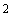 30Промтоварные/1 работник в смену20Автосалоны, совмещенные с мастерскими, автомойками гарантийного и предпродажного обслуживания200Дома быта, ателье, пункты проката, химчистки, ремонт обуви, фотоателье, парикмахерские, ритуальные услуги, ремонтные мастерские50Кинотеатры, театры, клубы и досугово-развлекательные учреждения/для зрителей/ 1 человекдля артистов/ 1 человек840Стадионы и спортзалы:для зрителей3для физкультурников (с учетом приема душа)50для спортсменов100№п/пНаименование объекта(Наименование ресурса)*Минимально допустимый уровень обеспеченностиМинимально допустимый уровень обеспеченностиМаксимально допустимый уровень территориальной доступностиМаксимально допустимый уровень территориальной доступности№п/пНаименование объекта(Наименование ресурса)*Единица измеренияВеличинаЕдиница измеренияВеличина1.Бытовая канализация, зона застройки многоквартирными  жилыми домами% от водопотребления98Не нормируетсяНе нормируется2.Бытовая канализация, зона застройки индивидуальными  жилыми домами% от водопотребления85Не нормируетсяНе нормируется3.Дождевая канализация. Суточный  объем  поверхностного стока, поступающий   на  очистные сооружения м3 / сут. с  территории50Не нормируетсяНе нормируется№п/пНаименование объектаМинимально допустимый уровень обеспеченностиМинимально допустимый уровень обеспеченностиМаксимально допустимый уровень территориальной доступностиМаксимально допустимый уровень территориальной доступности№п/пНаименование объектаЕдиница измеренияВеличинаЕдиница измеренияВеличина1.автомобильные дороги местного значения вне границ населенных пунктов поселениякм/1000 кв.км территории13,7Не нормируетсяНе нормируется2.автомобильные дороги местного значения в границах населенных пунктов поселениякм/1 кв.км территории4,65Не нормируетсяНе нормируетсяОсновная часть (расчетные показатели)Правила и область применения расчетных показателейа) Количество автобусных остановок на автомобильных дорогаха) Количество автобусных остановок на автомобильных дорогахОпределяется с учетом расстояний между автобусными остановками, км:- на дорогах I - III категорий не менее 3 км;- на дорогах IV и V категорий расстояния не нормируютсяРасчетный показатель для определения размещения автобусных остановок на автомобильных дорогах вне границ населенных пунктов муниципального районаб) Вместимость площадок отдыха на автомобильных дорогахб) Вместимость площадок отдыха на автомобильных дорогахНа дорогах I категории (при интенсивности движения до 30000 транспортных единиц в сутки) - 20 - 50 единиц;на дорогах II и III категорий - 10 - 15 единиц;на дорогах IV категории - 10 единицРасчетный показатель определен при одновременной остановке транспортных единиц и одностороннем размещении площадокв) Мощность автозаправочных станций (АЗС)в) Мощность автозаправочных станций (АЗС)При интенсивности движения транспортных единиц в сутки:- от 1000 до 2000 - 250 заправок в сутки;- от 2000 до 3000 - 500 заправок в сутки;- от 3000 до 5000 - 750 заправок в сутки;- от 5000 до 7000 - 750 заправок в сутки;- от 7000 до 20000 - 1000 заправок в сутки;- более 20000 - 1000 заправок в суткиПри интенсивности движения до 5000 транспортных единиц в сутки предусматривается одностороннее размещение АЗС, более 5000 транспортных единиц в сутки - двустороннее размещение АЗСОсновная часть (расчетные показатели)Правила и область применения расчетных показателейа) Расстояние между площадками отдыха на автомобильных дорогаха) Расстояние между площадками отдыха на автомобильных дорогахНа дорогах I и II категорий - 15 - 20 км;на дорогах III категории - 25 - 35 км;на дорогах IV категории - 45 - 55 кмРасстояния уточняются в зависимости от интенсивности движения автомобильного транспортаб) Расстояние между автозаправочными станциями (АЗС)б) Расстояние между автозаправочными станциями (АЗС)При интенсивности движения транспортных единиц/сутки:- от 1000 до 2000 - 30 - 40 км;- от 2000 до 3000 - 40 - 50 км;- от 3000 до 5000 - 40 - 50 км;- от 5000 до 7000 - 50 - 60 км;- от 7000 до 20000 - 40 - 50 км;- более 20000 - 20 - 25 кмРасстояния уточняются в зависимости от интенсивности движения автомобильного транспортав) Расстояние между станциями технического обслуживания (СТО)в) Расстояние между станциями технического обслуживания (СТО)При интенсивности движения транспортных единиц в суткидо 20000 - не более 250 км,20000 - 30000 - не более 150 км,30000 и более - не более 100 кмПри интенсивности движения до 5000 транспортных единиц в сутки предусматривается одностороннее размещение СТО, 5000 и более транспортных единиц в сутки - двустороннее размещение СТОКатегория дорог и улиц Расчетная скорость движения, км/чШирина полосы движении, м Число полос движения (суммарно в двух направлениях)Наименьший радиус кривых в плане, м Наибольший продольный уклон, %Наименьший радиус вертикальной выпуклой кривой, мНаименьший радиус вертикальной вогнутой кривой, м Ширина пешеходной части тротуара, м Велосипедные дорожки:- в составепоперечногопрофиля УДС-1,50*1-2------1,00**22570----на рекреационных территориях в жилых зонах и т.п.201,50*1-22570---1,00**2Типы объектовЧисло парковочных мест для велосипедовОсновной торговый центр4 - 6 на 100 м2 площадиРайонный торговый центр (универмаг)5 - 7 на 100 м2 площадиМестный торговый центр6 - 8 на 100 м2 площадиОфисные учреждения2 - 4 на 100 м2 площадиНачальная школадо 30 на 100 школьниковСредняя школадо 50 на 100 школьниковВысшего образованиядо 60 на 100 студентовЗакрытый спортивный центрдо 35 на 100 посетителейСпортивная площадка с трибунойдо 20 на 100 посетителейСпортивная площадкадо 20 на полеБассейндо 15 на 100 м2 водной поверхностиТеатрдо 20 на 100 посетителейКонцертный залдо 25 на 100 посетителейКинотеатрдо 25 на 100 посетителейКрупная дискотека; городскаядо 25 на 100 посетителейКрупная дискотека; негородскаядо 5 на 100 посетителейБольница; городскаядо 30 на 100 кроватейБольница; областнаядо 20 на 100 кроватейДом престарелыхдо 10 на 100 кроватейМеста отдыха20 - 35 на 100 посетителейАттракционы/тематические парки развлечений10 - 15 на 100 посетителей№ п/пНаименование предприятия,класс опасностиРазмер СЗЗ, м1Производства лесопильные – класс IV     1002Деревообрабатывающее производство, класс III3003Промышленные объекты и производства(мясоперерабатывающие, консервные, рыбокоптильные производства методом холодного и горячего копчения)– класс III 3004Промышленные объекты и производства  (хлебопекарные, молочные и маслобойные,      производства, – класс IV1005Малые предприятия и цеха малой мощности: по переработке мяса до 5 тонн в сутки без копчения; молока - до 10 т/сутки, производство хлеба и хлебобулочных изделий - до 2,5 т/сутки, рыбы - до 10 т/сутки, предприятия по производству кондитерских изделий до 0,5 т/сутки, класс V506Фермы крупного рогатого скота более 100 и  менее 1200 голов (всех специализаций), фермы коневодческие, овцеводческие на 5-30 тыс.голов,. птицеводческие до 100 тыс.кур-несушек и до 1 млн.бройлеров зверофермы,-  класс III   3007Тепличные и парниковые хозяйства, хозяйства с содержанием животных (свинарники, коровники, питомники, конюшни, зверофермы) до 100 голов, класс IV1008Хозяйства с содержанием животных (свинарники, коровники, питомники, конюшни, зверофермы) до 50 голов.  -  класс V   509Склады хранения пищевых продуктов (мясных, молочных, кондитерских, овощей, фруктов, напитков и др.), лекарственных, промышленных и хозяйственных товаров, класс V5010Сельские кладбища5011Кладбища смешанного и традиционного захоронения площадью 10 и менее га10012Котельные, ТЭЦ, класс III *                                                                           30013Автозаправочные станции для заправки транспортных средств жидким и газовым моторным топливом, мойка автомобилей с количеством постов от 2 до5, класс IV10014Автозаправочные станции, предназначенные только для заправки легковых транспортных средств жидким моторным топливом, с наличием не более 3 топливораздаточных колонок, в том числе с объектами обслуживания водителей и пассажиров (магазин сопутствующих товаров, кафе и санитарные узлы). класс V5015Площадка временного складирования ТБО мусороперегрузочные станции, класс IV50016Полигоны по размещению, обезвреживанию, захоронению токсичных отходов производства и потребления 1-2 классов опасности, Скотомогильники с захоронением в ямах, класс I1000Основная часть (расчетные показатели)Правила и область применения расчетных показателейа) Пожарные депо (объект)а) Пожарные депо (объект)Создание и размещение с учетом нормативного времени прибытия первого подразделения к месту пожара 20 минутДля территории сельских поселенийб) Сиреныб) СиреныРазмещение определяется радиусом действия 500 мТерритория населенных пунктовв) Спасательные станциив) Спасательные станции1 станция на объектВ местах массового отдыха населения на водных объектахг) Убежищаг) УбежищаПо расчету на количество укрываемых (с учетом СНиП II-11-77*).По согласованию с ГУ МЧС России по Республике Коми и органами местного самоуправления на соответствующих территориях (постановление Правительства Российской Федерации от 29 ноября 1999 г. N 1309)В зонах возможных сильных разрушений:- для работников наибольшей работающей смены организаций, расположенных и продолжающих свою деятельность в период мобилизации и военное время;- для нетранспортабельных больных, находящихся в медицинских организациях, расположенных в зонах возможных сильных разрушений, а также обслуживающего их медицинского персонала;- для работников работающей смены дежурного и линейного персонала организаций, обеспечивающих жизнедеятельность городов, отнесенных к группам по гражданской обороне, и организаций, отнесенных к категории особой важности по гражданской оборонед) Противорадиационные укрытияд) Противорадиационные укрытияПо расчету на количество укрываемых (с учетом СНиП II-11-77*).По согласованию с ГУ МЧС России по Республике Коми и органами местного самоуправления на соответствующих территориях (постановление Правительства Российской Федерации от 29 ноября 1999 г. N 1309)Для защиты:- работников организаций, расположенных за пределами зон возможных сильных разрушений и продолжающих свою деятельность в период мобилизации и военное время;- населения городов и других населенных пунктов, не отнесенных к группам по гражданской обороне, а также населения, эвакуируемого из городов, отнесенных к группам по гражданской обороне, зон возможных сильных разрушений, организаций, отнесенных к категории особой важности по гражданской обороне, и зон возможного катастрофического затопленияе) Специализированные складские помещения для хранения средств индивидуальной защиты, приборов радиационной и химической разведки, дозиметрического контроля и другого имущества гражданской обороные) Специализированные складские помещения для хранения средств индивидуальной защиты, приборов радиационной и химической разведки, дозиметрического контроля и другого имущества гражданской обороныПо постановлению Правительства Российской Федерации от 29 ноября 1999 г. N 1309Создаются и размещаются по согласованию с ГУ МЧС России по Республике Коми и органами местного самоуправления на соответствующих территориях по расчету на количество укрываемыхж) Санитарно-обмывочные пункты, станции обеззараживания одежды и транспорта и иные объекты гражданской обороны для обеспечения медицинской защиты и первоочередного жизнеобеспечения населения, санитарной обработки людей и животных, специальной обработки одежды и транспортных средствж) Санитарно-обмывочные пункты, станции обеззараживания одежды и транспорта и иные объекты гражданской обороны для обеспечения медицинской защиты и первоочередного жизнеобеспечения населения, санитарной обработки людей и животных, специальной обработки одежды и транспортных средствПо постановлению Правительства Российской Федерации от 29 ноября 1999 г. N 1309Создаются и размещаются по согласованию с ГУ МЧС России по Республике Коми и органами местного самоуправления на соответствующих территориях по расчету на количество укрываемыхСтепень огнестойкости зданияКласс конструктивной пожарной опасностиМинимальные расстояния при степени огнестойкости и классе конструктивной пожарной опасности жилых и общественных зданий, мМинимальные расстояния при степени огнестойкости и классе конструктивной пожарной опасности жилых и общественных зданий, мМинимальные расстояния при степени огнестойкости и классе конструктивной пожарной опасности жилых и общественных зданий, мМинимальные расстояния при степени огнестойкости и классе конструктивной пожарной опасности жилых и общественных зданий, мI, II, III
С0II, III
С1IV
С0, С1IV, V
С2, С3Жилые и общественныеЖилые и общественныеЖилые и общественныеЖилые и общественныеЖилые и общественныеЖилые и общественныеI, II, IIIС068810II, IIIС18101012IVС0, С18101012IV, VС2, С310121215Производственные и складские Производственные и складские Производственные и складские Производственные и складские Производственные и складские Производственные и складские I, II, IIIС010121212II, IIIС112121212IVС0, С112121215IV, VС2, С315151518№п/пНаименование объектаМинимально допустимый уровень обеспеченностиМинимально допустимый уровень обеспеченностиМаксимально допустимый уровень территориальной доступностиМаксимально допустимый уровень территориальной доступности№п/пНаименование объектаЕдиница измеренияВеличинаЕдиница измеренияВеличина1полигоны местного значения, обслуживающие отдельные поселения или несколько поселенийга/10 тыс.чел1,3Полигоны размещаются по территориальному принципу за пределами населенных пунктов. Площадь участка под складирование отходов может быть выражена как в одном, так и в нескольких полигонахПолигоны размещаются по территориальному принципу за пределами населенных пунктов. Площадь участка под складирование отходов может быть выражена как в одном, так и в нескольких полигонах2объектами сбора и вывоза твердых бытовых отходов для проживающих в муниципальном жилом фондекг/чел. в год190Не нормируется*Не нормируется*2объектами сбора и вывоза твердых бытовых отходов для проживающих в индивидуальном жилом фондекг/чел. в год270Не нормируется*Не нормируется*3.общее количество бытовых отходов по населенному пункту с учетом общественных зданийкг/чел. в год5004накопление крупногабаритных бытовых отходов% от объема ТБО5№п/пНаименование объектаМинимально допустимый уровень обеспеченностиМинимально допустимый уровень обеспеченностиМаксимально допустимый уровень территориальной доступностиМаксимально допустимый уровень территориальной доступности№п/пНаименование объектаЕдиница измеренияВеличинаЕдиница измеренияВеличина1.кладбища смешанного и традиционного захороненияга/1000 чел.0,26но не менее 0,16га/ объекттранспортная доступность, мин30ХарактеристикиЕд. изм.IIIIIIIVVVIVIIVIIIIXXXIXIIгодСр. многолетняя температура воздухаГрад.-14,9-13,0-6,61,78,514,416,614,38,20,7-5,7-11,61,0Абсолютный мин. темп.Град.-45 1973-44 1951-35 1964-24 1957-12 1961-6 19670 19470 1982 1985-6 1968-24 1976-38 1968-47 1978-47 1978Абсолютный макс. темп.Град.4 19714 193513 198326 195032 194435 196335 193832 193528 193822 197410 19674 197635 
1958 1963Первый заморозокДатасредняя 11.09средняя 11.09средняя 11.09средняя 11.09-----поздняя 18.10.1935поздняя 18.10.1935поздняя 18.10.1935поздняя 18.10.1935Последний заморозокДатасредняя 31.05средняя 31.05средняя 31.05средняя 31.05ранняя 10.05.1948ранняя 10.05.1948ранняя 10.05.1948ранняя 10.05.1948ранняя 10.05.1948----Продолжит, безморозного периодаднисредняя 102средняя 102средняя 102средняя 102наибольшая 140наибольшая 140наибольшая 140наибольшая 140наибольшая 140- -- -- -- -Ср.многолетнее кол-во осадковмм382730375468826869624839622Сумма осадков за XI-IIIмм182182182182182182182182182182182182182Сумма осадков за IV-Xмм440440440440440440440440440440440440440Ср. многолетнее кол-во осадковмм382730375468826869624839622Месячное и годовое кол-во осадков обеспечен.мм50 %32516774656763--617Месячное и годовое кол-во осадков обеспечен.мм75 %22364952394947--548Месячное и годовое кол-во осадков обеспечен.мм95 %12212530142626--461Месячное и годовое испарение с поверхности суши обеспеч.мм5 %66779010712484511766562Месячное и годовое испарение с поверхности суши обеспеч.мм15 %55748410011679471655526Месячное и годовое испарение с поверхности суши обеспеч.мм25 %5569799410974451555495Месячное и годовое испарение с поверхности суши обеспеч.мм50 %446372869968401355450Глубина промерзания почвогрунтов по месяцамсмсредняя 80средняя 80средняя 80средняя 80наибольшая 130наибольшая 130наибольшая 130наибольшая 130наибольшая 130наименьшая 18наименьшая 18наименьшая 18наименьшая 18Глубина промерзания почвогрунтов по месяцамсм47667780-------32-Объекты посещенияРасчетные единицыЧисло машино-мест на расчетную единицуАдминистративно-управленческие учреждения100 служащих20 - 35Объекты коммерческо-деловой и финансовой сфер100 служащих20 - 35Научные и проектные организации, высшие и средние специальные учебные заведения100 сотрудников10 - 25Промышленные и коммунально-складские объекты100 сотрудников10 - 15Торговые центры, универмаги, магазины с площадью торгового зала больше 200 кв.м <*>100 кв.м торговой площади7 - 10Рынки100 торговых мест40 - 50Рестораны, кафе общегородского значения100 мест10 - 15Театры, цирки, концертные залы; кинотеатры общегородского значения100 мест15 - 20Музеи, выставки100 посетителей10 - 12Гостиницы высшей категории100 мест12 - 20Прочие гостиницы100 мест8 - 10Больницы100 коек4 - 6Поликлиники100 посещений в смену2 - 3Спортивные сооружения с трибунами более 500 зрителей100 мест4 - 10Вокзалы всех типов транспорта100 пассажиров, в "час пик"10 - 15Городские парки100 посетителей5 - 7Пляжи100 посетителей15 - 20Лесопарки и заповедники100 посетителей7 - 10Базы отдыха100 посетителей10 - 15Береговые базы маломерного флота100 посетителей10 - 15Дома отдыха и санатории, санатории-профилактории, базы отдыха предприятий и туристские базы100 отдыхающих и обслуживающего персонала3 - 5Мотели и кемпингипо расчетной вместимостиПредприятия общественного питания, торговли, бытового обслуживания в зонах рекреационного назначения100 мест7 - 10